SERVICE AGREEMENT NO. 2603 SERVICE AGREEMENT NO. 2603 TRANSMISSION PROJECT INTERCONNECTION AGREEMENT 
	AMONG THE NEW YORK INDEPENDENT SYSTEM OPERATOR, INC. 
	AND NEW YORK POWER AUTHORITY 
	AND NEXTERA ENERGY TRANSMISSION NEW YORK, INC. 
	Dated as of February 26, 2021 (Empire State Line Project) SERVICE AGREEMENT NO. 2603 TABLE OF CONTENTS Page Number ARTICLE 1.   DEFINITIONS	1ARTICLE 2.   EFFECTIVE DATE, TERM AND TERMINATION	82.1	Effective Date		82.2	Term of Agreement		82.3	Termination		82.4	Termination Costs		92.5	Disconnection	102.6	Survival	10ARTICLE 3.   REGULATORY FILINGS	11ARTICLE 4.   SCOPE OF SERVICE	114.1	Interconnection of Transmission Facilities	114.2	No Transmission Delivery Service	114.3	No Other Services	11ARTICLE 5.   NETWORK UPGRADE FACILITIES ENGINEERING,   PROCUREMENT,AND CONSTRUCTION	115.1	Network Upgrade Facilities	115.2	General Conditions Applicable to Network Upgrade Facilities Constructed byTransmission Developer	125.3	Equipment Procurement	135.4	Construction Commencement	145.5	Work Progress	145.6	Information Exchange	145.7	Network Upgrade Facilities	155.8	Access Rights	155.9	Lands of Other Property Owners	165.10	Permits	165.11	Suspension	165.12	Taxes	175.13	Tax Status; Non-Jurisdictional Entities	205.14	Modification	20ARTICLE 6.	TESTING AND INSPECTION	216.1	Pre-In Service Date Testing and Modifications	216.2	Post-In-Service Date Testing and Modifications	226.3	Right to Observe Testing	226.4	Right to Inspect	22ARTICLE 7.	METERING	227.1	General	227.2	Check Meters	237.3	Standards	237.4	Testing of Metering Equipment	237.5	Metering Data	23ARTICLE 8.	COMMUNICATIONS	238.1	Transmission Developer Obligations	23i SERVICE AGREEMENT NO. 2603 8.2	Remote Terminal Unit	248.3	No Annexation	24ARTICLE 9.   OPERATIONS	249.1	General	249.2	NYISO and Connecting Transmission Owner Obligations	259.3	Transmission Developer Obligations	259.4	Reserved	259.5	Outages and Interruptions	259.6	Switching and Tagging Rules	289.7	Disturbance Analysis Data Exchange	28ARTICLE 10. MAINTENANCE	2810.1	Connecting Transmission Owner Obligations	2810.2	Transmission Developer Obligations	2810.3	Coordination	2910.4	Secondary Systems	2910.5	Operating and Maintenance Expenses	29ARTICLE 11. PERFORMANCE OBLIGATION	2911.1	Transmission Project	2911.2	Network Upgrade Facilities	2911.3	Special Provisions for Affected Systems	3011.4	Provision of Security	3011.5	Forfeiture of Security	3011.6	Network Upgrade Facility Costs	3111.7	Line Outage Costs	31ARTICLE 12. INVOICE	3212.1	General	3212.2	Final Invoice and Refund of Remaining Security	3212.3	Payment	3212.4	Disputes	32ARTICLE 13. EMERGENCIES	3313.1	Obligations	3313.2	Notice	3313.3	Immediate Action	3313.4	NYISO, Transmission Developer, and Connecting Transmission OwnerAuthority.	3313.5	Limited Liability	34ARTICLE 14. REGULATORY REQUIREMENTS AND GOVERNING LAW	3414.1	Regulatory Requirements	3414.2	Governing Law	34ARTICLE 15. NOTICES	3415.1	General	3415.2	Billings and Payments	3515.3	Alternative Forms of Notice	3515.4	Operations and Maintenance Notice	35ARTICLE 16. FORCE MAJEURE	35ARTICLE 17. DEFAULT	35ii SERVICE AGREEMENT NO. 2603 17.1	General	3517.2	Right to Terminate	36ARTICLE 18. INDEMNITY, CONSEQUENTIAL DAMAGES AND INSURANCE	3618.1	Indemnity	3618.2	No Consequential Damages	3718.3	Insurance	37ARTICLE 19. ASSIGNMENT	40ARTICLE 20. SEVERABILITY	40ARTICLE 21. COMPARABILITY	40ARTICLE 22. CONFIDENTIALITY	4022.1	Confidentiality	4022.2	Term	4122.3	Confidential Information	4122.4	Scope	4122.5	Release of Confidential Information	4122.6	Rights	4222.7	No Warranties	4222.8	Standard of Care	4222.9	Order of Disclosure	4222.10	Termination of Agreement	4222.11	Remedies	4322.12	Disclosure to FERC, its Staff, or a State	4322.13	Required Notices Upon Requests or Demands for Confidential Information ..43ARTICLE 23. TRANSMISSION DEVELOPER AND CONNECTING TRANSMISSIONOWNER NOTICES OF ENVIRONMENTAL RELEASES	44ARTICLE 24. INFORMATION REQUIREMENT	4424.1	Information Acquisition	4424.2	Information Submission Concerning the Network Upgrade Facilities	4424.3	Updated Information Submission Concerning the Transmission Project	4424.4	Information Supplementation	45ARTICLE 25. INFORMATION ACCESS AND AUDIT RIGHTS	4525.1	Information Access	4525.2	Reporting of Non-Force Majeure Events	4625.3	Audit Rights	4625.4	Audit Rights Periods	4625.5	Audit Results	47ARTICLE 26. SUBCONTRACTORS	4726.1	General	4726.2	Responsibility of Principal	4726.3	No Limitation by Insurance	47ARTICLE 27. DISPUTES	4727.1	Submission	4727.2	External Arbitration Procedures	4827.3	Arbitration Decisions	4827.4	Costs	4827.5	Termination	48iii SERVICE AGREEMENT NO. 2603 ARTICLE 28. REPRESENTATIONS, WARRANTIES AND COVENANTS	4828.1	General	48ARTICLE 29. MISCELLANEOUS	4929.1	Binding Effect	4929.2	Conflicts	4929.3	Rules of Interpretation	5029.4	Compliance	5029.5	Joint and Several Obligations	5029.6	Entire Agreement	5029.7	No Third Party Beneficiaries	5129.8	Waiver	5129.9	Headings	5129.10	Multiple Counterparts	5129.11	Amendment	5129.12	Modification by the Parties	5129.13	Reservation of Rights	5129.14	No Partnership	5229.15	Other Transmission Rights	52Appendices iv SERVICE AGREEMENT NO. 2603 TRANSMISSION PROJECT INTERCONNECTION AGREEMENT THIS TRANSMISSION PROJECT INTERCONNECTION AGREEMENT (“Agreement”) 
is made and entered into this 26th day of February, 2021, by and among NextEra Energy 
Transmission New York, Inc., a corporation organized and existing under the laws of the State of 
New York (“Transmission Developer” with a Transmission Project), the New York Independent 
System Operator, Inc., a not-for-profit corporation organized and existing under the laws of the 
State of New York (“NYISO”), and the New York Power Authority, a corporate municipal 
instrumentality organized and existing under the laws of the State of New York (“Connecting 
Transmission Owner”).  Transmission Developer, the NYISO, or Connecting Transmission 
Owner each may be referred to as a “Party” or collectively referred to as the “Parties.” RECITALS WHEREAS, NYISO operates the New York State Transmission System and Connecting 
Transmission Owner owns certain facilities included in the New York State Transmission 
System; WHEREAS, Transmission Developer intends to construct, own, and operate a Transmission Project described in Appendix C to this Agreement that will interconnect to the New York State Transmission System; WHEREAS, portions of the Transmission Project will interconnect to the New York State Transmission System at facilities owned and operated by the Connecting Transmission Owner; WHEREAS, the Transmission Project was evaluated in the NYISO’s Transmission Interconnection Procedures located in Attachment P of the NYISO OATT; WHEREAS, Transmission Interconnection Studies determined that certain Network Upgrade Facilities were required on the Connecting Transmission Owner’s system for the Transmission Project to connect reliably to the system in a manner that meets the NYISO Transmission 
Interconnection Standard; and WHEREAS, Transmission Developer, NYISO, and Connecting Transmission Owner have agreed to enter into this Agreement for the purpose of interconnecting the Transmission Project with the Connecting Transmission Owner’s facilities included in the New York State 
Transmission System; NOW, THEREFORE, in consideration of and subject to the mutual covenants contained herein, it is agreed: ARTICLE 1.   DEFINITIONS Whenever used in this Agreement with initial capitalization, the following terms shall have the meanings specified in this Article 1.  Terms used in this Agreement with initial capitalization that 
are not defined in this Article 1 shall have the meanings specified in Section 1 of the ISO OATT, 1 SERVICE AGREEMENT NO. 2603 Section 22.1 of Attachment P of the ISO OATT, Section 25.1.2 of Attachment S of the ISO OATT, the body of the Transmission Interconnection Procedures, or the body of this Agreement. Affected System shall mean an electric system other than the transmission system owned, controlled or operated by the Connecting Transmission Owner that may be affected by the proposed interconnection. Affected System Operator shall mean the entity that operates an Affected System. Affected Transmission Owner shall mean the New York public utility or authority (or its designated agent) other than the Connecting Transmission Owner that (i) owns facilities used for the transmission of Energy in interstate commerce and provides Transmission Service under the Tariff, and (ii) owns, leases or otherwise possesses an interest in a portion of the New York State Transmission System where System Deliverability Upgrades, System Upgrade Facilities, or 
Network Upgrade Facilities are or will be installed pursuant to Attachment P, Attachment X, Attachment Z, or Attachment S to the ISO OATT. Affiliate shall mean, with respect to a person or entity, any individual, corporation, partnership, firm, joint venture, association, joint-stock company, trust or unincorporated organization, 
directly or indirectly controlling, controlled by, or under common control with, such person or entity.  The term “control” shall mean the possession, directly or indirectly, of the power to direct the management or policies of a person or an entity.  A voting interest of ten percent or more shall create a rebuttable presumption of control. Applicable Laws and Regulations shall mean all duly promulgated applicable federal, state and local laws, regulations, rules, ordinances, codes, decrees, judgments, directives, or judicial or administrative orders, permits and other duly authorized actions of any Governmental Authority, including but not limited to Environmental Law. Applicable Reliability Councils shall mean the NERC, the NPCC and the NYSRC. Applicable Reliability Standards shall mean the requirements and guidelines of the Applicable Reliability Councils, and the Transmission District to which the Transmission Developer’s 
Transmission Project is directly interconnected, as those requirements and guidelines are 
amended and modified and in effect from time to time; provided that no Party shall waive its 
right to challenge the applicability or validity of any requirement or guideline as applied to it in the context of this Agreement. Base Case shall mean the base case power flow, short circuit, and stability data bases used for 
the Transmission Interconnection Studies by the NYISO, Connecting Transmission Owner, or 
the Transmission Developer, as described in Section 22.6.1 of the Transmission Interconnection 
Procedures. Breach shall mean the failure of a Party to perform or observe any material term or condition of this Agreement. Breaching Party shall mean a Party that is in Breach of this Agreement. 2 SERVICE AGREEMENT NO. 2603 Business Day shall mean Monday through Friday, excluding federal holidays. Calendar Day shall mean any day including Saturday, Sunday or a federal holiday. Confidential Information shall mean any information that is defined as confidential by Article 22 of this Agreement. Connecting Transmission Owner shall mean the New York public utility or authority (or its designated agent) that (i) owns facilities used for the transmission of Energy in interstate 
commerce and provides Transmission Service under the Tariff, (ii) owns, leases or otherwise possesses an interest in the portion of the New York State Transmission System at the Point(s) of Interconnection, and (iii) is a Party to this Agreement.  For purposes of this Agreement, the 
Connecting Transmission Owner is defined in the introductory paragraph. Control Area shall mean an electric power system or combination of electric power systems to 
which a common automatic generation control scheme is applied in order to:  (1) match, at all 
times, the power output of the Generators within the electric power system(s) and capacity and 
energy purchased from entities outside the electric power system(s), with the Load within the 
electric power system(s); (2) maintain scheduled interchange with other Control Areas, within 
the limits of Good Utility Practice; (3) maintain the frequency of the electric power system(s) 
within reasonable limits in accordance with Good Utility Practice; and (4) provide sufficient generating capacity to maintain Operating Reserves in accordance with Good Utility Practice.  A Control Area must be certified by the NPCC. Default shall mean the failure of a Party in Breach of this Agreement to cure such Breach in accordance with Article 17 of this Agreement. Development Agreement shall mean the agreement executed between the NYISO and the Transmission Developer concerning the development of the Transmission Project, dated June 29, 2019, as it may be amended from time to time. Effective Date shall mean the date on which this Agreement becomes effective upon execution by the Parties, subject to acceptance by the Commission, or if filed unexecuted, upon the date specified by the Commission. Emergency shall mean any abnormal condition or situation which the Connecting Transmission 
Owner, Transmission Developer, or NYISO, in their sole discretion, deems imminently likely to 
endanger life or property, or adversely affect or impair the New York State Transmission 
System, Connecting Transmission Owner’s electrical system, Transmission Project, or the 
electrical or transmission systems of others to which they are directly or indirectly connected, 
which requires immediate automatic or manual action to correct.  Such an abnormal system 
condition or situation includes, without limitation, overloading or potential overloading 
(exceeding thermal limits of pre- and post-contingency), excessive voltage drop, exceeding 
voltage limits as defined by the NYISO, Transmission Developer, or Connecting Transmission 
Owner, load shedding, voltage reduction, operating reserve deficiencies, frequency deviations, 
over-generation or other non-normal conditions.  Economic hardship of a Party will not 
constitute an “Emergency.” 3 SERVICE AGREEMENT NO. 2603 Emergency State shall mean the condition or state that the New York State Power System is in when an abnormal condition occurs that requires automatic or immediate manual action to 
prevent or limit loss of the New York State Transmission System or Generators that could 
adversely affect the reliability of the New York State Power System. Environmental Law shall mean Applicable Laws and Regulations relating to pollution or protection of the environment or natural resources. Facilities Study shall mean the study conducted pursuant to Section 22.9 of Attachment P of the NYISO OATT to determine a list of facilities required to reliably interconnect the Transmission Project (including Network Upgrade Facilities) as identified in the System Impact Study, the cost of those facilities, and the time required to interconnect the Transmission Project with the New York State Transmission System. Facilities Study Agreement shall mean the agreement described in Section 22.9.1 of Attachment P of the NYISO OATT for conducting the Facilities Study. Federal Power Act shall mean the Federal Power Act, as amended, 16 U.S.C.  §§ 791a et seq. (“FPA”). FERC shall mean the Federal Energy Regulatory Commission (“Commission”) or its successor. Force Majeure shall mean any act of God, labor disturbance, act of the public enemy, war, 
insurrection, riot, fire, storm or flood, explosion, breakage or accident to machinery or 
equipment, any order, regulation or restriction imposed by governmental, military or lawfully 
established civilian authorities, or any other cause beyond a Party’s control.  A Force Majeure 
event does not include acts of negligence or intentional wrongdoing by the Party claiming Force 
Majeure. Good Utility Practice shall mean any of the practices, methods and acts engaged in or approved 
by a significant portion of the electric industry during the relevant time period, or any of the 
practices, methods and acts which, in the exercise of reasonable judgment in light of the facts 
known at the time the decision was made, could have been expected to accomplish the desired 
result at a reasonable cost consistent with good business practices, reliability, safety and 
expedition.  Good Utility Practice is not intended to be limited to the optimum practice, method, 
or act to the exclusion of all others, but rather to delineate acceptable practices, methods, or acts 
generally accepted in the region. Governmental Authority shall mean any federal, state, local or other governmental regulatory 
or administrative agency, court, commission, department, board, or other governmental 
subdivision, legislature, rulemaking board, tribunal, or other governmental authority having 
jurisdiction over any of the Parties, their respective facilities, or the respective services they 
provide, and exercising or entitled to exercise any administrative, executive, police, or taxing 
authority or power; provided, however, that such term does not include Transmission Developer, 
NYISO, Affected Transmission Owner, Connecting Transmission Owner, or any Affiliate 
thereof. 4 SERVICE AGREEMENT NO. 2603 Hazardous Substances shall mean any chemicals, materials or substances defined as or included in the definition of “hazardous substances,” “hazardous wastes,” “hazardous materials,” “hazardous constituents,” “restricted hazardous materials,” “extremely hazardous substances,” “toxic substances,” “radioactive substances,” “contaminants,” “pollutants,” “toxic pollutants” or words of similar meaning and regulatory effect under any applicable Environmental Law, or any other chemical, material or substance, exposure to which is prohibited, limited or regulated by any applicable Environmental Law. Initial Synchronization Date(s) shall mean the date(s) upon which the Transmission Project and Network Upgrade Facilities, as applicable, are initially synchronized with the New York State Transmission System and upon which Trial Operation begins, which date(s) shall be set forth in the milestones table in Appendix B.  The Connecting Transmission Owner or Transmission 
Developer, as applicable, must provide notice of the Initial Synchronization Date(s) to the other Parties in the form of Appendix E-1 to this Agreement. In-Service Date(s) shall mean the date(s) upon which the Transmission Project and Network Upgrade Facilities, as applicable, are energized consistent with the provisions of this Agreement and available to provide Transmission Service under the NYISO’s Tariffs, which date(s) shall be set forth in the milestones table in Appendix B.  The Connecting Transmission Owner or 
Transmission Developer, as applicable, must provide notice of the In-Service Date(s) to the other Parties in the form of Appendix E-2 to this Agreement. IRS shall mean the Internal Revenue Service. Metering Equipment shall mean all metering equipment installed or to be installed at the Transmission Project pursuant to this Agreement, including but not limited to instrument transformers, MWh-meters, data acquisition equipment, transducers, remote terminal unit, communications equipment, phone lines, and fiber optics. Metering Points shall mean the location(s) identified by the NYISO for any Metering Equipment associated with the Transmission Project that are required for the Transmission Project to provide zonal or subzonal metering data. NERC shall mean the North American Electric Reliability Council or its successor organization. Network Upgrade Facilities shall mean the least costly configuration of commercially available 
components of electrical equipment that can be used, consistent with Good Utility Practice and 
Applicable Reliability Requirements, to make the modifications or additions to the New York 
State Transmission System that are required for the proposed Transmission Project to connect 
reliably to the system in a manner that meets the NYISO Transmission Interconnection Standard. 
For purposes of this Agreement, the Network Upgrade Facilities are described in Appendix A of 
this Agreement. New York State Transmission System shall mean the entire New York State electric transmission system, which includes (i) the Transmission Facilities Under ISO Operational Control; (ii) the Transmission Facilities Requiring ISO Notification; and (iii) all remaining transmission facilities within the New York Control Area. 5 SERVICE AGREEMENT NO. 2603 Notice of Dispute shall mean a written notice of a dispute or claim that arises out of or in connection with this Agreement or its performance. NPCC shall mean the Northeast Power Coordinating Council or its successor organization. NYISO Transmission Interconnection Standard shall mean the reliability standard that must be met by any Transmission Project proposing to connect to the New York State Transmission System.  The standard is designed to ensure reliable access by the proposed project to the New York State Transmission System. NYSRC shall mean the New York State Reliability Council or its successor organization. Operating Agreement shall mean the Operating Agreement that the Transmission Developer is required to enter into with the NYISO concerning the operation of its transmission facilities in accordance with the requirements in Section 31.1.7.3 of Attachment Y of the OATT, as such agreement may be amended from time to time. Party or Parties shall mean NYISO, Connecting Transmission Owner, or Transmission Developer or any combination of the above. Point(s) of Change of Ownership shall mean the point(s), as set forth in Appendix C to this Agreement, where the Transmission Developer’s Transmission Project connect to the 
Connecting Transmission Owner’s system. Point(s) of Interconnection shall mean the point(s), as set forth in Appendix C to this Agreement, where the Transmission Developer’s Transmission Project connect to the New York State Transmission System. Reasonable Efforts shall mean, with respect to an action required to be attempted or taken by a 
Party under this Agreement, efforts that are timely and consistent with Good Utility Practice and 
are otherwise substantially equivalent to those a Party would use to protect its own interests. Security shall mean a bond, irrevocable letter of credit, parent company guarantee or other form 
of security from an entity with an investment grade rating, executed for the benefit of the 
Connecting Transmission Owner, meeting the commercially reasonable requirements of the 
Connecting Transmission Owner with which it is required to be posted pursuant to Article 11.4, 
and consistent with the Uniform Commercial Code of the jurisdiction identified in Article 14.2.1 
of this Agreement. Services Tariff shall mean the NYISO Market Administration and Control Area Tariff, as filed 
with the Commission, and as amended or supplemented from time to time, or any successor tariff 
thereto. System Impact Study shall mean the study conducted pursuant to Section 22.8 of Attachment P 
of the NYISO OATT that evaluates the impact of the proposed Transmission Project on the 
safety and reliability of the New York State Transmission System and, if applicable, and 
Affected System, to determine what Network Upgrade Facilities are needed for the proposed 6 SERVICE AGREEMENT NO. 2603 Transmission Project to connect reliably to the New York State Transmission System in a manner that meets the NYISO Transmission Interconnection Standard. System Impact Study Agreement shall mean the agreement described in Section 22.8.1 of Attachment P of the NYISO OATT for conducting the System Impact Study. System Protection Facilities shall mean the equipment, including necessary protection signal communications equipment, required to (1) protect the New York State Transmission System from faults or other electrical disturbances occurring at the Transmission Project and (2) protect the Transmission Project from faults or other electrical system disturbances occurring on the New York State Transmission System or on other delivery systems or other generating systems to which the New York State Transmission System is directly connected. Tariff shall mean the NYISO Open Access Transmission Tariff (“OATT”), as filed with the 
Commission, and as amended or supplemented from time to time, or any successor tariff. Transmission Developer shall mean an entity that proposes to interconnect its Transmission Project to the New York State Transmission System in compliance with the NYISO 
Transmission Interconnection Standard.  For purposes of this Agreement, the Transmission Developer is defined in the introductory paragraph. Transmission Interconnection Application shall mean the Transmission Developer’s request, in the form of Appendix 1 to the Transmission Interconnection Procedures, to interconnect a Transmission Project to the New York State Transmission System. Transmission Interconnection Procedures (“TIP”) shall mean the interconnection procedures applicable to a Transmission Interconnection Application pertaining to a Transmission Project that are included in Attachment P of the NYISO OATT. Transmission Interconnection Study shall mean any of the following studies: the Optional Feasibility Study, the System Impact Study, and the Facilities Study described in the 
Transmission Interconnection Procedures. Transmission Project shall mean the Transmission Developer’s proposed transmission facility or facilities that collectively satisfy the definition of Transmission Project in Section 22.3.1 of Attachment P of the NYISO OATT.  For purposes of this Agreement, the Transmission Project is described in Appendix C of this Agreement. Transmission Project Interconnection Agreement shall mean this interconnection agreement applicable to the interconnection of the Transmission Project to the New York State 
Transmission System. Trial Operation shall mean the period(s) during which Connecting Transmission Owner or Transmission Developer, as applicable, is engaged in on-site test operations and commissioning of the Transmission Project or Network Upgrade Facilities prior to the In-Service Date. 7 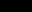 SERVICE AGREEMENT NO. 2603 ARTICLE 2.   EFFECTIVE DATE, TERM AND TERMINATION 2.1	Effective Date.This Agreement shall become effective upon execution by the Parties, subject to acceptance by FERC, or if filed unexecuted, upon the date specified by FERC.  The NYISO and Connecting Transmission Owner shall promptly file this Agreement with FERC upon execution in accordance with Article 3. 2.2	Term of Agreement.Subject to the provisions of Article 2.3, this Agreement shall remain in effect for a period of fifty (50) years from the Effective Date and shall be automatically renewed for each 
successive one-year period thereafter. 2.3	Termination.Written Notice. 2.3.1.1	Written Notice of TerminationThis Agreement may be terminated: (i) by any Party after giving the other Parties ninety (90) Calendar Days advance written notice following the termination of the Development Agreement prior to the completion of its term, subject to the suspension requirements in Article 2.3.1.2 below; or (ii) by the mutual agreement in writing of all Parties. 2.3.1.2 	Suspension Period for Project Transfer 2.3.1.2.1   If the Development Agreement is terminated prior to the completion of its 
term and the NYISO exercises its right under the Development Agreement and the Tariff to 
request that a developer other than the Transmission Developer complete the Transmission 
Project, this Agreement shall be suspended.  The suspension period will last until either: (i) the 
NYISO issues a written determination that the Transmission Project cannot be transferred to 
another developer and will not proceed, or (ii) the Transmission Developer completes the 
assignment of this Agreement to a new developer selected by the NYISO as set forth in Article 2.3.1.2.3.  During the suspension period, the running of any advanced notice of termination time period pursuant to Article 2.3.1.1 will be paused.  The Agreement shall not be terminated during the suspension period without the written agreement of all Parties. 2.3.1.2.2  During the suspension period, the Transmission Developer and Connecting 
Transmission Owner shall suspend all work associated with the construction and installation of 
the Network Upgrade Facilities required for only that Transmission Developer under this 
Agreement with the condition that the New York State Transmission System shall be left in a 
safe and reliable condition in accordance with Good Utility Practice and the safety and reliability 
criteria of Connecting Transmission Owner and NYISO.  In such event, Transmission Developer 
shall be responsible for all reasonable and necessary costs and/or obligations in accordance with 
this Agreement, including those which Connecting Transmission Owner (i) has incurred pursuant 8 SERVICE AGREEMENT NO. 2603 to this Agreement prior to the suspension and (ii) incurs in suspending such work, including any 
costs incurred to perform such work as may be necessary to ensure the safety of persons and 
property and the integrity of the New York State Transmission System during such suspension 
and, if applicable, any costs incurred in connection with the cancellation or suspension of 
material, equipment and labor contracts which Connecting Transmission Owner cannot 
reasonably avoid; provided, however, that prior to canceling or suspending any such material, 
equipment or labor contract, Connecting Transmission Owner shall obtain Transmission 
Developer’s authorization to do so, which authorization shall not unreasonably be withheld, 
conditioned or delayed. 2.3.1.2.3  If, pursuant to its Tariff, the NYISO selects a new developer to complete 
the Transmission Project, Transmission Developer shall coordinate with the new developer 
concerning the assignment of this Agreement to the new developer pursuant to the assignment 
requirements in Article 19 of this Agreement.  All liabilities under this Agreement existing prior 
to such transfer shall remain with the Transmission Developer, unless otherwise agreed upon by 
the Transmission Developer and the new developer as part of their good faith negotiations 
regarding the transfer. Default. Any Party may terminate this Agreement in accordance with Article 17. Compliance. Notwithstanding Articles 2.3.1 and 2.3.2, no termination of this Agreement shall become effective until the Parties have complied with all Applicable Laws and Regulations applicable to such termination, including the filing with FERC of a notice of termination of this Agreement, which notice has been accepted for filing by FERC. 2.4	Termination Costs.If a Party elects to terminate this Agreement pursuant to Article 2.3.1 above, the Transmission Developer shall be responsible for all costs that are the responsibility of the Transmission Developer under this Agreement that are incurred by the Transmission Developer or the other Parties through the date, as applicable, of the other Parties’ receipt of a Party’s notice of termination or of the Parties’ mutual agreement to terminate the agreement.  Such costs 
include any cancellation costs relating to orders or contracts.   In the event of termination by the Transmission Developer, all Parties shall use commercially Reasonable Efforts to mitigate the costs, damages and charges arising as a consequence of termination.  Upon termination of this Agreement, unless otherwise ordered or approved by FERC: With respect to any portion of the Network Upgrade Facilities that have not yet been constructed or installed, but that is being relied upon by other projects in the manner 
described in Article 11.5 of this Agreement, Transmission Developer shall forfeit any remaining Security in accordance with the requirements in Article 11.5. 9 SERVICE AGREEMENT NO. 2603 With respect to any portion of the Network Upgrade Facilities that has not yet 
been constructed or installed and is not being relied upon by other projects in the manner 
described in Article 11.5 of this Agreement, the Connecting Transmission Owner shall to the 
extent possible and with Transmission Developer’s authorization cancel any pending orders of, 
or return, any materials or equipment for, or contracts for construction of, such facilities; 
provided that in the event Transmission Developer elects not to authorize such cancellation, 
Transmission Developer shall assume all payment obligations with respect to such materials, 
equipment, and contracts, and the Connecting Transmission Owner shall deliver such material 
and equipment, and, if necessary, assign such contracts, to Transmission Developer as soon as 
practicable, at Transmission Developer’s expense.  To the extent that Transmission Developer 
has already paid Connecting Transmission Owner for any or all such costs of materials or 
equipment not taken by Transmission Developer, Connecting Transmission Owner shall 
promptly refund such amounts to Transmission Developer, less any costs, including penalties 
incurred by the Connecting Transmission Owner to cancel any pending orders of or return such 
materials, equipment, or contracts. Connecting Transmission Owner may, at its option, retain any portion of such materials, equipment, or facilities that Transmission Developer chooses not to accept delivery of, in which case Connecting Transmission Owner shall be responsible for all costs associated with procuring such materials, equipment, or facilities. With respect to any portion of the Network Upgrade Facilities, and any other facilities already installed or constructed pursuant to the terms of this Agreement, Transmission Developer shall be responsible for all costs associated with the removal, relocation or other disposition or retirement of such materials, equipment, or facilities. 2.5	Disconnection.Upon termination of this Agreement, Transmission Developer and Connecting Transmission Owner will take all appropriate steps to disconnect the Transmission Developer’s Transmission Project from the New York State Transmission System and to perform such work as may be necessary to ensure that the New York State Transmission System shall be left in a safe and reliable condition in accordance with Good Utility Practice and the safety and reliability criteria of Connecting Transmission Owner and NYISO.  All costs required to effectuate such disconnection shall be borne by the Transmission Developer, unless such termination resulted from the Connecting Transmission Owner’s Default of this Agreement. 2.6	Survival.This Agreement shall continue in effect after termination to the extent necessary to provide for final billings and payments and for costs incurred hereunder; including billings and payments pursuant to this Agreement and Transmission Developer’s satisfaction of the Security requirements in Article 11.5; to permit the determination and enforcement of liability and 
indemnification obligations arising from acts or events that occurred while this Agreement was in effect; and to permit Transmission Developer and Connecting Transmission Owner each to have access to the lands of the other pursuant to this Agreement or other applicable agreements, to disconnect, remove or salvage its own facilities and equipment. 10 SERVICE AGREEMENT NO. 2603 ARTICLE 3.   REGULATORY FILINGS NYISO and Connecting Transmission Owner shall file this Agreement (and any amendment hereto) with the appropriate Governmental Authority, if required.  Any information 
related to studies for interconnection asserted by Transmission Developer to contain Confidential Information shall be treated in accordance with Article 22 of this Agreement and Attachment F 
to the ISO OATT.  If the Transmission Developer has executed this Agreement, or any 
amendment thereto, the Transmission Developer shall reasonably cooperate with NYISO and 
Connecting Transmission Owner with respect to such filing and to provide any information 
reasonably requested by NYISO and Connecting Transmission Owner needed to comply with 
Applicable Laws and Regulations. ARTICLE 4.   SCOPE OF SERVICE 4.1	Interconnection of Transmission Facilities.The Transmission Developer’s Transmission Project and the Connecting Transmission 
Owner’s transmission system shall interconnect at the Points of Interconnection set forth in 
Appendix C of this Agreement in accordance with the terms and conditions of this Agreement. 4.2	No Transmission Delivery Service.The execution of this Agreement does not constitute a request for, nor agreement to provide, any Transmission Service under the ISO OATT, and does not convey any right to deliver electricity to any specific customer or Point of Delivery. 4.3	No Other Services.The execution of this Agreement does not constitute a request for, nor agreement to provide Energy, any Ancillary Services or Installed Capacity under the NYISO Market Administration and Control Area Services Tariff (“Services Tariff”). ARTICLE 5.   NETWORK UPGRADE FACILITIES ENGINEERING, 
	PROCUREMENT, AND CONSTRUCTION 5.1	Network Upgrade Facilities.Unless otherwise mutually agreed to by Transmission Developer and Connecting 
Transmission Owner, Transmission Developer shall select the In-Service Date and Initial 
Synchronization Date of the Network Upgrade Facilities, and such dates shall be set forth in 
Appendix B hereto.  The Connecting Transmission Owner’s and Transmission Developer’s 
respective obligations to design, procure, construct, install, and own the Network Upgrade 
Facilities shall be set forth in Appendix A hereto.  The Connecting Transmission Owner and 
Transmission Developer shall each use Reasonable Efforts to complete the Network Upgrade 
Facilities for which it has construction responsibility by the dates set forth in Appendix B hereto. 
The Connecting Transmission Owner shall not be required to undertake any action which is 
inconsistent with its standard safety practices, its material and equipment specifications, its 
design criteria and construction procedures, its labor agreements, and Applicable Laws and 11 SERVICE AGREEMENT NO. 2603 Regulations.  In the event the Connecting Transmission Owner reasonably expects that it will not be able to complete the Network Upgrade Facilities for which it has construction responsibility 
by the specified dates, the Connecting Transmission Owner shall promptly provide written notice to the Transmission Developer and NYISO, and shall undertake Reasonable Efforts to meet the 
earliest dates thereafter. 5.2	General Conditions Applicable to Network Upgrade Facilities Constructed byTransmission Developer.Where Transmission Developer has assumed responsibility for the design, procurement and construction of the Network Upgrade Facilities as set forth in Appendix A, the following conditions apply: Transmission Developer shall engineer, procure equipment, and construct the Network Upgrade Facilities (or portions thereof) using Good Utility Practice and using standards and specifications provided in advance by the Connecting Transmission Owner; Transmission Developer’s engineering, procurement and construction of the Network Upgrade Facilities shall comply with all requirements of law to which Connecting Transmission Owner would be subject in the engineering, procurement or construction of the Network Upgrade Facilities.  Transmission Developer agrees to comply with all applicable 
provisions of Section 220 of the New York Labor Law (“Section 220”), as it may be amended from time to time.  Pursuant to the requirements of Section 220, Transmission Developer agrees that, for work performed on Network Upgrade Facilities (i.e. “public work”): (a) Each laborer, workman or mechanic shall be paid no less than prevailing wage as 
	defined in Section 220, (b) The filing of payrolls shall be made in a manner consistent with subdivision three-
	a (3(a)) of Section 220; this is a condition precedent to payment of any sums due 
	and owing to any person for work done upon the project, and (c) No laborer, worker or mechanic shall be permitted or required to work more than 
	eight hours in any one calendar day or more than five days in any one week 
	except in cases of extraordinary emergency including fire, flood or danger to life 
	and property.1 Connecting Transmission Owner shall review and approve the engineering 
design, equipment acceptance tests, and the construction of the Network Upgrade Facilities; Prior to commencement of construction, Transmission Developer shall provide to Connecting Transmission Owner and NYISO a schedule for construction of the Network 1 Transmission Developer reserves its rights set forth in Section 220 to obtain dispensation permitting laborers, workers and mechanics to work additional hours or days per week. 12 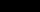 SERVICE AGREEMENT NO. 2603 Upgrade Facilities, and shall promptly respond to requests for information from Connecting Transmission Owner or NYISO; At any time during construction, Connecting Transmission Owner shall have the 
right to gain unrestricted access to the Network Upgrade Facilities and to conduct inspections of 
the same; At any time during construction, should any phase of the engineering, equipment 
procurement, or construction of the Network Upgrade Facilities not meet the standards and 
specifications provided by Connecting Transmission Owner, the Transmission Developer shall 
be obligated to remedy deficiencies in that portion of the Network Upgrade Facilities; Transmission Developer shall indemnify Connecting Transmission Owner and NYISO for claims arising from the Transmission Developer’s construction of Network Upgrade Facilities under procedures applicable to Article 18.1 Indemnity; Transmission Developer shall transfer control of Network Upgrade Facilities to the Connecting Transmission Owner; Unless the Transmission Developer and Connecting Transmission Owner otherwise agree, Transmission Developer shall transfer ownership of the Network Upgrade Facilities to Connecting Transmission Owner; Connecting Transmission Owner shall approve and accept for operation and maintenance the Network Upgrade Facilities to the extent engineered, procured, and constructed in accordance with this Article 5.2; Transmission Developer shall deliver to NYISO and Connecting Transmission 
Owner “as built” drawings, information, and any other documents that are reasonably required 
by NYISO or Connecting Transmission Owner to assure that the Network Upgrade Facilities are 
built to the standards and specifications required by Connecting Transmission Owner; and The Transmission Developer shall be responsible for the costs that Connecting Transmission Owner incurs in executing the responsibilities enumerated to Connecting 
Transmission Owner under Article 5.2.  The Connecting Transmission Owner shall invoice Transmission Developer for such costs pursuant to Article 12. 5.3	Equipment Procurement.The Connecting Transmission Owner shall commence design of the Network Upgrade 
Facilities for which it has construction responsibility, as set forth in Appendix A, and procure 
necessary equipment as soon as practicable after all of the following conditions are satisfied, 
unless the Transmission Developer and Connecting Transmission Owner otherwise agree in 
writing: 13 SERVICE AGREEMENT NO. 2603 NYISO and Connecting Transmission Owner have completed the Facilities Study pursuant to the Facilities Study Agreement; The NYISO has completed the required cost allocation analyses, and Transmission Developer has provided Security to the Connecting Transmission Owner in accordance with Article 11.4 by the date specified in Appendix B hereto; and The Connecting Transmission Owner has received written authorization to proceed with design and procurement from the Transmission Developer by the date specified in Appendix B hereto. 5.4	Construction Commencement.The Connecting Transmission Owner shall commence construction of the Network Upgrade Facilities for which it is responsible as soon as practicable after the following additional conditions are satisfied: Approval of the appropriate Governmental Authority has been obtained for any facilities requiring regulatory approval; Necessary real property rights and rights-of-way have been obtained, to the extent required for the construction of a discrete aspect of the Network Upgrade Facilities; The Connecting Transmission Owner has received written authorization to proceed with construction from the Transmission Developer by the date specified in Appendix B hereto; and The Transmission Developer has provided Security to the Connecting Transmission Owner in accordance with Article 11.4 by the dates specified in Appendix B 
hereto. 5.5	Work Progress.The Transmission Developer and Connecting Transmission Owner will keep each other, and NYISO, advised periodically as to the progress of their respective design, procurement and construction efforts of the Transmission Project and the Network Upgrade Facilities.  Any Party may, at any time, request a progress report from the Transmission Developer or Connecting 
Transmission Owner. 5.6	Information Exchange.As soon as reasonably practicable after the Effective Date, the Transmission Developer and Connecting Transmission Owner shall exchange information, and provide NYISO the same information, regarding the design and compatibility of the Transmission Project and Network Upgrade Facilities and the compatibility of the Transmission Project and Network Upgrade 
Facilities with the New York State Transmission System, and shall work diligently and in good faith to make any necessary design changes. 14 SERVICE AGREEMENT NO. 2603 5.7	Network Upgrade FacilitiesTransmission Developer shall submit initial and final specifications for the Network 
Upgrade Facilities for which it is responsible pursuant to Appendix A to Connecting 
Transmission Owner and NYISO for review and comments pursuant to the dates set forth in 
Appendix B.  Connecting Transmission Owner and NYISO shall review such specifications to 
ensure that the Network Upgrade Facilities are compatible with the technical specifications, 
operational control, and safety requirements of the Connecting Transmission Owner and NYISO 
and comment on such specifications pursuant to the dates set forth in Appendix B.  All 
specifications provided hereunder shall be deemed to be Confidential Information. The review of Transmission Developer’s final specifications by Connecting Transmission Owner and NYISO shall not be construed as confirming, endorsing, or providing a warranty as to the design, fitness, safety, durability or reliability of the Transmission Project or Network 
Upgrade Facilities.  Transmission Developer shall make such changes to the Network Upgrade Facilities as may reasonably be required by Connecting Transmission Owner or NYISO, in 
accordance with Good Utility Practice, to ensure that the Network Upgrade Facilities are 
compatible with the technical specifications, operational control, and safety requirements of the Connecting Transmission Owner and NYISO. Transmission Developer and Connecting Transmission Owner shall design and construct the Network Upgrade Facilities for which each is responsible pursuant to Appendix A in 
accordance with Good Utility Practice.  Transmission Developer and Connecting Transmission Owner shall each deliver to the other Parties pursuant to the dates set forth in Appendix B “asbuilt” drawings, information and documents for the Network Upgrade Facilities. The Connecting Transmission Owner shall transfer operational control of the Network Upgrade Facilities to the NYISO upon completion of such facilities. 5.8	Access Rights.Upon reasonable notice and supervision by the Granting Party, and subject to any 
required or necessary regulatory approvals, the Connecting Transmission Owner and 
Transmission Developer (“Granting Party”) shall each furnish to the other Parties (“Access 
Party”) at no cost any rights of use, licenses, rights of way and easements with respect to lands 
owned or controlled by the Granting Party, its agents (if allowed under the applicable agency 
agreement), or any Affiliate, that are necessary to enable the Access Party to obtain ingress and 
egress at the Point(s) of Interconnection to construct, operate, maintain, repair, test (or witness 
testing), inspect, replace or remove facilities and equipment to: (i) interconnect the Transmission 
Project and Network Upgrade Facilities with the New York State Transmission System; (ii) 
operate and maintain the Transmission Project, Network Upgrade Facilities, and the New York 
State Transmission System; and (iii) disconnect or remove the Access Party’s facilities and 
equipment upon termination of this Agreement.  In exercising such licenses, rights of way and 
easements, the Access Party shall not unreasonably disrupt or interfere with normal operation of 
the Granting Party’s business and shall adhere to the safety rules and procedures established in 
advance, as may be changed from time to time, by the Granting Party and provided to the Access 15 SERVICE AGREEMENT NO. 2603 Party.  The Access Party shall indemnify the Granting Party against all claims of injury or damage from third parties resulting from the exercise of the access rights provided for herein. 5.9	Lands of Other Property Owners.If any part of the Network Upgrade Facilities is to be installed on property owned by persons other than Transmission Developer or Connecting Transmission Owner, the Connecting 
Transmission Owner agrees, to the extent consistent with applicable law, at Transmission 
Developer’s expense to use efforts, similar in nature and extent to those that it typically 
undertakes for its own or affiliated generation, including use of its eminent domain authority, and 
to the extent consistent with state law, to procure from such persons any rights of use, licenses, 
rights of way and easements that are necessary to construct, operate, maintain, test, inspect, 
replace or remove the Network Upgrade Facilities upon such property.  Notwithstanding the 
previous sentence, the Connecting Transmission Owner’s exercise of powers and rights to 
acquire real property or any rights in real property, pursuant to this Article 5.9, is subject to the 
provisions of the New York Public Authorities Law (or any amendments thereto), including 
Section 1007. 5.10	Permits.NYISO, Connecting Transmission Owner and Transmission Developer shall cooperate 
with each other in good faith in obtaining all permits, licenses and authorizations that are 
necessary to accomplish the interconnection in compliance with Applicable Laws and 
Regulations.  With respect to this paragraph, Connecting Transmission Owner shall provide 
permitting assistance to the Transmission Developer comparable to that provided to the 
Connecting Transmission Owner’s own, or an Affiliate’s, generation or transmission facilities, if 
any. 5.11	Suspension.Transmission Developer reserves the right, upon written notice to Connecting Transmission Owner and NYISO, to suspend at any time all work by Transmission Developer 
and Connecting Transmission Owner associated with the construction and installation of the 
Network Upgrade Facilities required for only that Transmission Developer under this Agreement 
with the condition that the New York State Transmission System shall be left in a safe and 
reliable condition in accordance with Good Utility Practice and the safety and reliability criteria 
of Connecting Transmission Owner and NYISO.  If the suspension will impact the Transmission 
Developer’s ability to meet any Advisory Milestones or Critical Path Milestones in the 
Development Agreement, Transmission Developer shall notify the NYISO in accordance with 
the requirements in Article 3.3 of the Development Agreement.  NYISO reserves the right, upon 
written notice to Transmission Developer and Connecting Transmission Owner, to require the 
suspension of all work by Transmission Developer and Connecting Transmission Owner 
associated with the engineering, procurement, and/or construction services under this Agreement 
if the NYISO terminates the Development Agreement pursuant to Article 8 of the Development 
Agreement. 16 SERVICE AGREEMENT NO. 2603 In the event of suspension under this Article 5.11, Transmission Developer shall be responsible for all reasonable and necessary costs and/or obligations in accordance with the ISO OATT and the Facilities Study report including those which Connecting Transmission Owner (i) has incurred pursuant to this Agreement prior to the suspension and (ii) incurs in suspending 
such work, including any costs incurred to perform such work as may be necessary to ensure the safety of persons and property and the integrity of the New York State Transmission System 
during such suspension and, if applicable, any costs incurred in connection with the cancellation or suspension of material, equipment and labor contracts which Connecting Transmission Owner cannot reasonably avoid; provided, however, that prior to canceling or suspending any such 
material, equipment or labor contract, Connecting Transmission Owner shall obtain 
Transmission Developer’s authorization to do so. Connecting Transmission Owner shall invoice Transmission Developer for such costs 
pursuant to Article 12 and shall use due diligence to minimize its costs.  In the event 
Transmission Developer suspends work by the Transmission Developer and Connecting 
Transmission Owner required under this Agreement pursuant to this Article 5.11, and has not 
informed the Parties that it is recommencing its work and requested Connecting Transmission 
Owner to recommence its work required under this Agreement on or before the expiration of 
three (3) years following commencement of such suspension, this Agreement shall be deemed 
terminated.  The three-year period shall begin on the date of the written notice required under 
this Article 5.11 or the date specified in the written notice of suspension. 5.12	Taxes.Indemnification for the Cost Consequences of Current Tax Liability Imposed Upon the Connecting Transmission Owner. Transmission Developer shall protect, indemnify and hold harmless Connecting Transmission Owner from the cost consequences of any current tax liability imposed against Connecting Transmission Owner as the result of payments or property transfers made by 
Transmission Developer to Connecting Transmission Owner under this Agreement, as well as any interest and penalties, other than interest and penalties attributable to any delay caused by Connecting Transmission Owner. Connecting Transmission Owner shall not include a gross-up for the cost consequences 
of any current tax liability in the amounts it charges Transmission Developer under this 
Agreement unless (i) Connecting Transmission Owner has determined, in good faith, that the 
payments or property transfers made by Transmission Developer to Connecting Transmission 
Owner should be reported as income subject to taxation or (ii) any Governmental Authority 
directs Connecting Transmission Owner to report payments or property as income subject to 
taxation. Tax Gross-Up Amount. Transmission Developer’s liability for the cost consequences of any current tax liability 
under this Article 5.12 shall be calculated on a fully grossed-up basis.  Except as may otherwise 
be agreed to by the parties, this means that Transmission Developer will pay Connecting 17 SERVICE AGREEMENT NO. 2603 Transmission Owner, in addition to the amount paid for the Network Upgrade Facilities, an 
amount equal to (1) the current taxes imposed on Connecting Transmission Owner (“Current 
Taxes”) on the excess of (a) the gross income realized by Connecting Transmission Owner as a 
result of payments or property transfers made by Transmission Developer to Connecting 
Transmission Owner under this Agreement (without regard to any payments under this Article 5.12) (the “Gross Income Amount”) over (b) the present value of future tax deductions for depreciation that will be available as a result of such payments or property transfers (the “Present Value Depreciation Amount”), plus (2) an additional amount sufficient to permit the Connecting Transmission Owner to receive and retain, after the payment of all Current Taxes, an amount equal to the net amount described in clause (1). For this purpose, (i) Current Taxes shall be computed based on Connecting Transmission 
Owner’s composite federal and state tax rates at the time the payments or property transfers are 
received and Connecting Transmission Owner will be treated as being subject to tax at the 
highest marginal rates in effect at that time (the “Current Tax Rate”), and (ii) the Present Value 
Depreciation Amount shall be computed by discounting Connecting Transmission Owner’s 
anticipated tax depreciation deductions as a result of such payments or property transfers by 
Connecting Transmission Owner’s current weighted average cost of capital.  Thus, the formula 
for calculating Transmission Developer’s liability to Connecting Transmission Owner pursuant 
to this Article 5.12.2 can be expressed as follows: (Current Tax Rate x (Gross Income Amount -
Present Value Depreciation Amount))/(1 - Current Tax Rate).  Transmission Developer’s 
estimated tax liability in the event taxes are imposed shall be stated in Appendix A, Network 
Upgrade Facilities. Private Letter Ruling or Change or Clarification of Law. At Transmission Developer’s request and expense, Connecting Transmission Owner shall file with the IRS a request for a private letter ruling as to whether any property transferred or sums paid, or to be paid, by Transmission Developer to Connecting Transmission Owner under this Agreement are subject to federal income taxation.  Transmission Developer will prepare the initial draft of the request for a private letter ruling, and will certify under penalties of perjury that all facts represented in such request are true and accurate to the best of Transmission 
Developer’s knowledge.  Connecting Transmission Owner and Transmission Developer shall cooperate in good faith with respect to the submission of such request. Connecting Transmission Owner shall keep Transmission Developer fully informed of 
the status of such request for a private letter ruling and shall execute either a privacy act waiver 
or a limited power of attorney, in a form acceptable to the IRS, that authorizes Transmission 
Developer to participate in all discussions with the IRS regarding such request for a private letter 
ruling.  Connecting Transmission Owner shall allow Transmission Developer to attend all 
meetings with IRS officials about the request and shall permit Transmission Developer to 
prepare the initial drafts of any follow-up letters in connection with the request. 18 SERVICE AGREEMENT NO. 2603 Refund. In the event that (a) a private letter ruling is issued to Connecting Transmission Owner 
which holds that any amount paid or the value of any property transferred by Transmission 
Developer to Connecting Transmission Owner under the terms of this Agreement is not subject 
to federal income taxation, (b) any legislative change or administrative announcement, notice, 
ruling or other determination makes it reasonably clear to Connecting Transmission Owner in 
good faith that any amount paid or the value of any property transferred by Transmission 
Developer to Connecting Transmission Owner under the terms of this Agreement is not taxable 
to Connecting Transmission Owner, (c) any abatement, appeal, protest, or other contest results in 
a determination that any payments or transfers made by Transmission Developer to Connecting 
Transmission Owner are not subject to federal income tax, or (d) if Connecting Transmission 
Owner receives a refund from any taxing authority for any overpayment of tax attributable to any 
payment or property transfer made by Transmission Developer to Connecting Transmission 
Owner pursuant to this Agreement, Connecting Transmission Owner shall promptly refund to 
Transmission Developer the following: (i) 	Any payment made by Transmission Developer under this Article 5.12 for taxes 
that is attributable to the amount determined to be non-taxable, together with interest thereon, (ii) 	Interest on any amounts paid by Transmission Developer to Connecting Transmission Owner for such taxes which Connecting Transmission Owner did not submit to the 
taxing authority, calculated in accordance with the methodology set forth in FERC’s regulations 
at 18 C.F.R. §35.19a(a)(2)(iii) from the date payment was made by Transmission Developer to 
the date Connecting Transmission Owner refunds such payment to Transmission Developer, and (iii) 	With respect to any such taxes paid by Connecting Transmission Owner, any 
refund or credit Connecting Transmission Owner receives or to which it may be entitled from 
any Governmental Authority, interest (or that portion thereof attributable to the payment 
described in clause (i), above) owed to the Connecting Transmission Owner for such 
overpayment of taxes (including any reduction in interest otherwise payable by Connecting 
Transmission Owner to any Governmental Authority resulting from an offset or credit); 
provided, however, that Connecting Transmission Owner will remit such amount promptly to 
Transmission Developer only after and to the extent that Connecting Transmission Owner has 
received a tax refund, credit or offset from any Governmental Authority for any applicable 
overpayment of income tax related to the Network Upgrade Facilities. The intent of this provision is to leave both the Transmission Developer and Connecting Transmission Owner, to the extent practicable, in the event that no taxes are due with respect to any payment for Network Upgrade Facilities hereunder, in the same position they would have been in had no such tax payments been made. Taxes Other Than Income Taxes. Upon the timely request by Transmission Developer, and at Transmission Developer’s 
sole expense, Connecting Transmission Owner shall appeal, protest, seek abatement of, or 19 SERVICE AGREEMENT NO. 2603 otherwise contest any tax (other than federal or state income tax) asserted or assessed against 
Connecting Transmission Owner for which Transmission Developer may be required to 
reimburse Connecting Transmission Owner under the terms of this Agreement.  Transmission 
Developer shall pay to Connecting Transmission Owner on a periodic basis, as invoiced by 
Connecting Transmission Owner, Connecting Transmission Owner’s documented reasonable 
costs of prosecuting such appeal, protest, abatement, or other contest.  Transmission Developer 
and Connecting Transmission Owner shall cooperate in good faith with respect to any such 
contest.  Unless the payment of such taxes is a prerequisite to an appeal or abatement or cannot 
be deferred, no amount shall be payable by Transmission Developer to Connecting Transmission 
Owner for such taxes until they are assessed by a final, non-appealable order by any court or 
agency of competent jurisdiction.  In the event that a tax payment is withheld and ultimately due 
and payable after appeal, Transmission Developer will be responsible for all taxes, interest and 
penalties, other than penalties attributable to any delay caused by Connecting Transmission 
Owner. 5.13	Tax Status; Non-Jurisdictional Entities.Tax Status. Each Party shall cooperate with the other Parties to maintain the other Parties’ tax status. 
Nothing in this Agreement is intended to adversely affect the tax status of any Party including 
the status of NYISO, or the status of any Connecting Transmission Owner with respect to the 
issuance of bonds including, but not limited to, Local Furnishing Bonds.  Notwithstanding any 
other provisions of this Agreement, Connecting Transmission Owner shall not be required to 
comply with any provisions of this Agreement that would result in the loss of tax-exempt status 
of any of its Tax-Exempt Bonds or impair its ability to issue future tax-exempt obligations.  For 
purposes of this provision, Tax-Exempt Bonds shall include the obligations of Connecting Transmission Owner, the interest on which is not included in gross income under the Internal Revenue Code. Non-Jurisdictional Entities Connecting Transmission Owner does not waive its exemption, pursuant to Section 201(f) of the FPA, from Commission jurisdiction with respect to the Commission’s exercise of the FPA’s general ratemaking authority. 5.14	Modification.General. If, prior to the In-Service Date of the Transmission Project or Network Upgrade Facilities, either the Transmission Developer or Connecting Transmission Owner proposes to 
modify the Transmission Project or Network Upgrade Facilities, they must inform the other 
Parties of the proposed modification and must satisfy the requirements for such modifications in (i) Section 22.5.4 of Attachment P to the NYISO OATT, and (ii) the Development Agreement. 
The Transmission Developer shall be responsible for the cost of any such additional 
modifications, including the cost of studying the materiality and impact of the modification. 20 SERVICE AGREEMENT NO. 2603 Following the In-Service Date of the Transmission Project or Network Upgrade Facilities, either the Transmission Developer or Connecting Transmission Owner may undertake 
modifications to its facilities covered by this Agreement.  If either the Transmission Developer 
or Connecting Transmission Owner plans to undertake a modification that reasonably may be 
expected to affect the other Party’s facilities, that Party shall provide to the other Party, and to 
NYISO, sufficient information regarding such modification so that the other Party and NYISO 
may evaluate the potential impact of such modification prior to commencement of the work. Such information shall be deemed to be Confidential Information hereunder and shall include information concerning the timing of such modifications and whether such modifications are expected to interrupt the transmission of electricity at the Point(s) of Interconnection.  The Party desiring to perform such work shall provide the relevant drawings, plans, and specifications to the other Party and NYISO at least ninety (90) Calendar Days in advance of the commencement of construction regarding such work or such shorter period upon which the Parties may agree, which agreement shall not unreasonably be withheld, conditioned or delayed. Standards. Any additions, modifications, or replacements made to a Party’s facilities shall be designed, constructed and operated in accordance with this Agreement, NYISO requirements and Good Utility Practice. Modification Costs. Transmission Developer or Connecting Transmission Owner, as applicable, shall not be 
assigned the costs of any additions, modifications, or replacements that the other Party makes to 
the New York State Transmission System to facilitate the interconnection of a third party to the 
New York State Transmission System, or to provide Transmission Service to a third party under 
the ISO OATT, except in accordance with the cost allocation procedures in Attachment S of the 
ISO OATT. ARTICLE 6.   TESTING AND INSPECTION 6.1	Pre-In Service Date Testing and Modifications.Prior to the In-Service Date of the Transmission Project or Network Upgrade Facilities, 
as applicable, the Connecting Transmission Owner or Transmission Developer, as specified in 
Appendix A, shall test the Transmission Project and Network Upgrade Facilities to ensure their 
safe and reliable operation.  Similar testing may be required after initial operation.  Transmission 
Developer and Connecting Transmission Owner shall each make any modifications to its 
facilities that are found to be necessary as a result of such testing.  Transmission Developer shall 
bear the cost of all such testing and modifications.  Transmission Developer and Connecting 
Transmission Owner shall coordinate with NYISO prior to performing the testing of the 
Transmission Project and Network Upgrade Facilities and prior to the facilities entering into 
service. 21 SERVICE AGREEMENT NO. 2603 6.2	Post-In-Service Date Testing and Modifications.Transmission Developer and Connecting Transmission Owner shall each at its own expense perform routine inspection and testing of its facilities and equipment in accordance with 
Good Utility Practice and Applicable Reliability Standards as may be necessary to ensure the 
continued interconnection of the Transmission Project with the New York State Transmission 
System in a safe and reliable manner.  Transmission Developer and Connecting Transmission 
Owner shall each have the right, upon advance written notice, to require reasonable additional 
testing of the other Party’s facilities, at the requesting Party’s expense, as may be in accordance 
with Good Utility Practice. 6.3	Right to Observe Testing.Transmission Developer and Connecting Transmission Owner shall each notify the other Party, and the NYISO, in advance of its performance of tests of the Transmission Project and Network Upgrade Facilities.  The other Party, and the NYISO, shall each have the right, at its own expense, to observe such testing. 6.4	Right to Inspect.Transmission Developer and Connecting Transmission Owner shall each have the right, 
but shall have no obligation to: (i) observe the other Party’s tests and/or inspection of any of its 
System Protection Facilities and other protective equipment; (ii) review the settings of the other 
Party’s System Protection Facilities and other protective equipment; and (iii) review the other 
Party’s maintenance records relative to the System Protection Facilities and other protective 
equipment.  NYISO shall have these same rights of inspection as to the facilities and equipment 
of Transmission Developer and Connecting Transmission Owner.  A Party may exercise these 
rights from time to time as it deems necessary upon reasonable notice to the other Party.  The 
exercise or non-exercise by a Party of any such rights shall not be construed as an endorsement 
or confirmation of any element or condition of the System Protection Facilities or other 
protective equipment or the operation thereof, or as a warranty as to the fitness, safety, 
desirability, or reliability of same.  Any information that a Party obtains through the exercise of 
any of its rights under this Article 6.4 shall be treated in accordance with Article 22 of this 
Agreement and Attachment F to the ISO OATT. ARTICLE 7.   METERING 7.1	General.Transmission Developer shall procure and install Metering Equipment at any Metering Points identified by the NYISO prior to any operation of the Transmission Project.  Transmission 
Developer shall own, operate, test, maintain, and, if directed by the NYISO, relocate such 
Metering Equipment in accordance with ISO Procedures, as such requirements are amended 
from time to time.  Transmission Developer shall provide the NYISO and Connecting 
Transmission Owner, as applicable, with metering data in accordance with the metering 
requirements set forth in this Agreement, the Operating Agreement (including Section 2.05, 
Local Control Center, Metering and Telemetry), the NYISO Tariffs, and ISO Procedures, as 
such requirements are amended from time to time.  Transmission Developer shall bear all 22 SERVICE AGREEMENT NO. 2603 reasonable documented costs associated with the purchase, installation, operation, testing and maintenance of the Metering Equipment. 7.2	Check Meters.Connecting Transmission Owner, at its option and expense, may install and operate, on 
its premises and on its side of the Points of Interconnection, one or more check meters to check 
Transmission Developer’s meters.  Such check meters shall be for check purposes only and shall 
not be used for the measurement of power flows for purposes of this Agreement, except as 
provided in Article 7.4 below.  The installation, operation and maintenance thereof shall be 
performed entirely by Connecting Transmission Owner in accordance with Good Utility 
Practice. 7.3	Standards.Transmission Developer shall install, calibrate, and test revenue quality Metering Equipment including potential transformers and current transformers in accordance with ISO Procedures, as such requirements are amended from time to time. 7.4	Testing of Metering Equipment.Transmission Developer shall inspect and test all of its Metering Equipment upon installation and at least once every two (2) years thereafter.  If required by ISO Procedures, Transmission Developer shall, at its own expense, inspect or test Metering Equipment more frequently than every two (2) years.  Transmission Developer shall give reasonable notice of the 
time when any inspection or test shall take place, and NYISO and Connecting Transmission 
Owner may have representatives present at the test or inspection.  If at any time Metering 
Equipment is found to be inaccurate or defective, it shall be adjusted, repaired or replaced at 
Transmission Developer’s expense in order to provide accurate metering.  Transmission 
Developer and NYISO shall address the loss of meter data or meter data anomalies in accordance 
with ISO Procedures.  The NYISO shall reserve the right to review all associated metering 
equipment installation on the Transmission Developer’s or Connecting Transmission Owner’s 
property at any time. 7.5	Metering Data.At Transmission Developer’s expense, the metered data shall be telemetered to one or more locations designated by NYISO and Connecting Transmission Owner.  Such telemetered data shall be used, under normal operating conditions, as the official measurement of the amount of energy at the Metering Points. ARTICLE 8.   COMMUNICATIONS 8.1	Transmission Developer Obligations.Transmission Developer shall maintain satisfactory operating communications, including 
providing analog and digital real-time telemetry, with Connecting Transmission Owner and 
NYISO in accordance with the requirements in this Agreement, the Operating Agreement 23 SERVICE AGREEMENT NO. 2603 (including Section 2.05, Local Control Center, Metering and Telemetry), NYISO Tariffs, and 
ISO Procedures, as such requirements are amended from time to time.  Transmission Developer 
shall provide standard voice line, dedicated voice line and facsimile communications at its 
control center for the Transmission Project through use of either the public telephone system, or 
a voice communications system that does not rely on the public telephone system.  Transmission 
Developer shall also provide the dedicated data circuit(s) necessary to provide Transmission 
Developer data to Connecting Transmission Owner and NYISO as set forth in Appendix D 
hereto.  The data circuit(s) shall extend from the Transmission Project to the location(s) specified 
by Connecting Transmission Owner and NYISO.  Any required maintenance of such 
communications equipment shall be performed by Transmission Developer.  Operational 
communications shall be activated and maintained under, but not be limited to, the following 
events: system paralleling or separation, scheduled and unscheduled shutdowns, equipment 
clearances, and hourly and daily load data. 8.2	Remote Terminal Unit.Prior to the Initial Synchronization Date of the Transmission Project, a Remote Terminal 
Unit, or equivalent data collection and transfer equipment acceptable to the Parties, shall be 
installed by Transmission Developer, or by Connecting Transmission Owner at Transmission 
Developer’s expense, to gather accumulated and instantaneous data to be telemetered to the 
location(s) designated by Connecting Transmission Owner and NYISO through use of a 
dedicated point-to-point data circuit(s) as indicated in Article 8.1.  The communication protocol 
for the data circuit(s) shall be specified by Connecting Transmission Owner and NYISO. 
Instantaneous bi-directional analog real power and reactive power flow information must be 
telemetered directly to the location(s) specified by Connecting Transmission Owner and NYISO. Each Party will promptly advise the appropriate other Party if it detects or otherwise learns of any metering, telemetry or communications equipment errors or malfunctions that require the attention and/or correction by that other Party.  The Party owning such equipment shall correct such error or malfunction as soon as reasonably feasible. 8.3	No Annexation.Any and all equipment placed on the premises of a Party shall be and remain the property of the Party providing such equipment regardless of the mode and manner of annexation or 
attachment to real property, unless otherwise mutually agreed by the Party providing such 
equipment and the Party receiving such equipment. ARTICLE 9.   OPERATIONS 9.1	General.Each Party shall comply with Applicable Laws and Regulations and Applicable Reliability Standards.  Each Party shall provide to the other Parties all information that may reasonably be required by the other Parties to comply with Applicable Laws and Regulations and 
Applicable Reliability Standards. Connecting Transmission Owner or Transmission Developer, as applicable, shall provide the NYISO with notifications of all of its power system equipment 24 SERVICE AGREEMENT NO. 2603 additions or modifications in accordance with ISO Procedures, including the NYISO’s Reliability Analysis Data Manual (Manual 24). 9.2	NYISO and Connecting Transmission Owner Obligations.Connecting Transmission Owner and NYISO shall cause the New York State Transmission System to be operated, maintained and controlled in a safe and reliable manner in 
accordance with this Agreement and the NYISO Tariffs.  Connecting Transmission Owner and 
NYISO may provide operating instructions to Transmission Developer consistent with this 
Agreement, NYISO procedures and Connecting Transmission Owner’s operating protocols and 
procedures as they may change from time to time.  Connecting Transmission Owner and NYISO 
will consider changes to their respective operating protocols and procedures proposed by 
Transmission Developer. 9.3	Transmission Developer Obligations.Transmission Developer shall at its own expense operate, maintain and control the Transmission Project in a safe and reliable manner and in accordance with this Agreement, the NYISO Tariffs, ISO Procedures, and the Operating Agreement.  Transmission Developer shall operate the Transmission Project in accordance with NYISO and Connecting Transmission 
Owner requirements, as such requirements are set forth or referenced in Appendix C hereto. Appendix C will be modified to reflect changes to the requirements as they may change from time to time.  Any Party may request that the appropriate other Party or Parties provide copies of the requirements set forth or referenced in Appendix C hereto. 9.4	Reserved.9.5	Outages and Interruptions.Outages. 9.5.1.1 Outage Authority and Coordination. Transmission Developer and Connecting Transmission Owner may each, in accordance 
with NYISO procedures and Good Utility Practice and in coordination with the other Party, 
remove from service any of its respective Transmission Project facilities or Network Upgrade 
Facilities that may impact the other Party’s facilities as necessary to perform maintenance or 
testing or to install or replace equipment.  Absent an Emergency or Emergency State, the Party 
scheduling a removal of such facility(ies) from service will use Reasonable Efforts to schedule such removal on a date and time mutually acceptable to both the Transmission Developer and the Connecting Transmission Owner.  In all circumstances either Party planning to remove such 
facility(ies) from service shall use Reasonable Efforts to minimize the effect on the other Party 
of such removal. 9.5.1.2 Outage Schedules. 25 SERVICE AGREEMENT NO. 2603 The Transmission Developer or Connecting Transmission Owner, as applicable and pursuant to ISO Procedures, shall post scheduled outages of its respective transmission facilities on the NYISO OASIS. 9.5.1.3 Outage Restoration. If an outage on the Transmission Project or Network Upgrade Facilities adversely affects the other Party’s operations or facilities, the Party that owns the facility that is out of service shall use Reasonable Efforts to promptly restore such facility(ies) to a normal operating 
condition consistent with the nature of the outage.  The Party that owns the facility that is out of service shall provide the other Party and NYISO, to the extent such information is known, 
information on the nature of the Emergency or Emergency State, an estimated time of 
restoration, and any corrective actions required.  Initial verbal notice shall be followed up as soon as practicable with written notice explaining the nature of the outage. Interruption of Service.  If required by Good Utility Practice or Applicable 
Reliability Standards to do so, the NYISO, Connecting Transmission Owner, or Transmission Developer may require the Connecting Transmission Owner or Transmission Developer to 
interrupt the transmission of electricity if such transmission of electricity could adversely affect the ability of NYISO and, as applicable, Connecting Transmission Owner or Transmission 
Developer to perform such activities as are necessary to safely and reliably operate and maintain the New York State Transmission System.  The following provisions shall apply to any 
interruption permitted under this Article 9.5.2: 9.5.2.1 The interruption shall continue only for so long as reasonably necessary under Good Utility Practice; 9.5.2.2 When the interruption must be made under circumstances which do not 
allow for advance notice, NYISO, Connecting Transmission Owner, or Transmission Developer 
shall notify, as applicable, Transmission Developer or Connecting Transmission Owner by 
telephone as soon as practicable of the reasons for the curtailment or interruption, and, if known, 
its expected duration.  Telephone notification shall be followed by written notification as soon as 
practicable; 9.5.2.3 Except during the existence of an Emergency or Emergency State, when 
the interruption can be scheduled without advance notice, NYISO, Connecting Transmission 
Owner, or Transmission Developer shall notify, as applicable, Transmission Developer or 
Connecting Transmission Owner in advance regarding the timing of such scheduling and of the 
expected duration.  The Parties shall coordinate with each other using Good Utility Practice to 
schedule the interruption during periods of least impact to Transmission Developer, the 
Connecting Transmission Owner and the New York State Transmission System; 9.5.2.4 The Parties shall cooperate and coordinate with each other to the extent necessary in order to restore the Transmission Project, Network Upgrade Facilities, and the New York State Transmission System to their normal operating state, consistent with system 
conditions and Good Utility Practice. 26 SERVICE AGREEMENT NO. 2603 System Protection and Other Control Requirements. 9.5.3.1 System Protection Facilities.  Transmission Developer shall, at its expense, install, operate and maintain System Protection Facilities as a part of the Transmission Project.  Connecting Transmission Owner shall install at Transmission Developer’s expense any System Protection Facilities that may be required on the New York State Transmission System as a result of the interconnection of the Transmission Project. 9.5.3.2 The protection facilities of both the Transmission Developer and Connecting Transmission Owner shall be designed and coordinated with other systems in accordance with Good Utility Practice and Applicable Reliability Standards. 9.5.3.3 The Transmission Developer and Connecting Transmission Owner shall each be responsible for protection of its respective facilities consistent with Good Utility Practice and Applicable Reliability Standards. 9.5.3.4 The protective relay design of the Transmission Developer and Connecting Transmission Owner shall each incorporate the necessary test switches to perform the tests required in Article 6 of this Agreement.  The required test switches will be placed such that they allow operation of lockout relays while preventing breaker failure schemes from 
operating and causing unnecessary breaker operations and/or the tripping of the Transmission Developer’s Transmission Project. 9.5.3.5 The Transmission Developer and Connecting Transmission Owner will each test, operate and maintain System Protection Facilities in accordance with Good Utility Practice, NERC and NPCC criteria. 9.5.3.6 Prior to the In-Service Dates of the Network Upgrade Facilities and Transmission Project, the Transmission Developer and Connecting Transmission Owner shall 
each perform, or their agents shall perform, a complete calibration test and functional trip test of 
the System Protection Facilities.  At intervals suggested by Good Utility Practice and following 
any apparent malfunction of the System Protection Facilities, the Transmission Developer and 
Connecting Transmission Owner shall each perform both calibration and functional trip tests of 
its System Protection Facilities.  These tests do not require the tripping of any in-service generation unit.  These tests do, however, require that all protective relays and lockout contacts be activated. Requirements for Protection. In compliance with NPCC requirements and Good Utility Practice, Transmission Developer shall provide, install, own, and maintain relays, circuit breakers and all other devices 
necessary to remove any fault contribution of the Transmission Project to any short circuit 
occurring on the New York State Transmission System not otherwise isolated by Connecting 
Transmission Owner’s equipment, such that the removal of the fault contribution shall be 
coordinated with the protective requirements of the New York State Transmission System.  Such 
protective equipment shall include, without limitation, a disconnecting device or switch with 
load-interrupting capability located between the Transmission Project and the New York State 27 SERVICE AGREEMENT NO. 2603 Transmission System at a site selected upon mutual agreement (not to be unreasonably withheld, conditioned or delayed) of the Transmission Developer and Connecting Transmission Owner. Transmission Developer shall be responsible for protection of the Transmission Project and 
Transmission Developer’s other equipment from such conditions as negative sequence currents, over- or under-frequency, sudden load rejection, over- or under-voltage, and generator loss-of-
field.  Transmission Developer shall be solely responsible to disconnect the Transmission Project and Transmission Developer’s other equipment if conditions on the New York State 
Transmission System could adversely affect the Transmission Project. Power Quality. Neither the facilities of Transmission Developer nor the facilities of Connecting Transmission Owner shall cause excessive voltage flicker nor introduce excessive distortion to 
the sinusoidal voltage or current waves as defined by ANSI Standard C84.1-1989, in accordance 
with IEEE Standard 519, or any applicable superseding electric industry standard.  In the event 
of a conflict between ANSI Standard C84.1-1989, or any applicable superseding electric industry 
standard, ANSI Standard C84.1-1989, or the applicable superseding electric industry standard, 
shall control. 9.6	Switching and Tagging Rules.The Transmission Developer and Connecting Transmission Owner shall each provide the other Party a copy of its switching and tagging rules that are applicable to the other Party’s 
activities.  Such switching and tagging rules shall be developed on a nondiscriminatory basis. The Parties shall comply with applicable switching and tagging rules, as amended from time to time, in obtaining clearances for work or for switching operations on equipment. 9.7	Disturbance Analysis Data Exchange.The Parties will cooperate with one another and the NYISO in the analysis of disturbances to either the Transmission Project or the New York State Transmission System by 
gathering and providing access to any information relating to any disturbance, including 
information from disturbance recording equipment, protective relay targets, breaker operations 
and sequence of events records, and any disturbance information required by Good Utility 
Practice. ARTICLE 10.  MAINTENANCE 10.1	Connecting Transmission Owner Obligations.Connecting Transmission Owner shall maintain its transmission facilities, including the 
Network Upgrade Facilities, in a safe and reliable manner and in accordance with this 
Agreement. 10.2	Transmission Developer Obligations.Transmission Developer shall maintain its Transmission Project in a safe and reliable manner and in accordance with this Agreement. 28 SERVICE AGREEMENT NO. 2603 10.3	Coordination.The Transmission Developer and Connecting Transmission Owner shall confer regularly to coordinate the planning, scheduling and performance of preventive and corrective 
maintenance on the Transmission Project and Network Upgrade Facilities.  The Transmission Developer and Connecting Transmission Owner shall keep NYISO fully informed of the 
preventive and corrective maintenance that is planned, and shall schedule all such maintenance, in accordance with NYISO procedures. 10.4	Secondary Systems.The Transmission Developer and Connecting Transmission Owner shall each cooperate 
with the other in the inspection, maintenance, and testing of control or power circuits that operate 
below 600 volts, AC or DC, including, but not limited to, any hardware, control or protective 
devices, cables, conductors, electric raceways, secondary equipment panels, transducers, 
batteries, chargers, and voltage and current transformers that directly affect the operation of 
Transmission Developer or Connecting Transmission Owner’s facilities and equipment which 
may reasonably be expected to impact the other Party.  The Transmission Developer and 
Connecting Transmission Owner shall each provide advance notice to the other Party, and to 
NYISO, before undertaking any work on such circuits, especially on electrical circuits involving 
circuit breaker trip and close contacts, current transformers, or potential transformers. 10.5	Operating and Maintenance Expenses.Subject to the provisions herein addressing the use of facilities by others, and except for operations and maintenance expenses associated with modifications made for providing 
interconnection or transmission service to a third party and such third party pays for such 
expenses, Transmission Developer shall be responsible for all reasonable expenses including overheads, associated with owning, operating, maintaining, repairing, and replacing the 
Transmission Project.  The Connecting Transmission Owner shall be responsible for all 
reasonable expenses including overheads, associated with owning, operating, maintaining, 
repairing, and replacing the Network Upgrade Facilities. ARTICLE 11.  PERFORMANCE OBLIGATION 11.1	Transmission Project.Transmission Developer shall design, procure, construct, install, own and/or control the Transmission Project described in Appendix C hereto, at its sole expense. 11.2	Network Upgrade Facilities.Connecting Transmission Owner and Transmission Developer shall design, procure, 
construct, and install the Network Upgrade Facilities as specified in Appendix A hereto. 
Connecting Transmission Owner shall own and control the Network Upgrade Facilities. 29 SERVICE AGREEMENT NO. 2603 11.3	Special Provisions for Affected Systems.For the re-payment of amounts advanced to Affected System Operator for Network Upgrade Facilities, the Transmission Developer and Affected System Operator shall enter into an 
agreement that provides for such re-payment, but only if responsibility for the cost of such 
Network Upgrade Facilities is not to be allocated in accordance with the Facilities Study report. 
The agreement shall specify the terms governing payments to be made by the Transmission 
Developer to the Affected System Operator as well as the re-payment by the Affected System 
Operator. 11.4	Provision of Security.Within thirty (30) Calendar Days of the Effective Date of this Agreement, Transmission 
Developer shall provide Connecting Transmission Owner with Security in the amount of the cost 
estimate for the Network Upgrade Facilities, in accordance with Section 22.9.3 of Attachment P 
of the ISO OATT, as documented in the Facilities Study report.  This amount is set forth in 
Appendix A of this Agreement.  If the Transmission Developer: (i) does not pay an invoice 
issued by the Connecting Transmission Owner pursuant to Article 12.1 within the timeframe set 
forth in Article 12.3 or (ii) does not pay any disputed amount into an independent escrow 
account pursuant to Article 12.4, the Connecting Transmission Owner may draw upon 
Transmission Developer’s Security to recover such payment.  The Security shall be reduced on a 
dollar-for-dollar basis for payments made to Connecting Transmission Owner for the purpose of 
constructing, procuring, and installing the Network Upgrade Facilities. In addition: 11.4.1   The guarantee must be made by an entity that meets the commercially reasonable creditworthiness requirements of Connecting Transmission Owner, and contains terms and conditions that guarantee payment of the Security amount set forth in Appendix A of this Agreement. 11.4.2   The letter of credit must be issued by a financial institution reasonably acceptable to Connecting Transmission Owner and must specify a reasonable expiration date. 11.4.3   The surety bond must be issued by an insurer reasonably acceptable to Connecting Transmission Owner and must specify a reasonable expiration date. 11.5	Forfeiture of Security.The Security that the Transmission Developer provides the Connecting Transmission Owner in accordance with Article 11.4 of this Agreement shall be irrevocable and shall be subject to forfeiture in the event that the Transmission Developer subsequently terminates or abandons development of the Transmission Project.  Any Security provided by the Transmission 
Developer to the Connecting Transmission Owner shall be subject to forfeiture to the extent 
necessary to defray the cost of: (1) Network Upgrade Facilities required for other Transmission 
Developers whose Transmission Project interconnection studies included the Transmission 
Developer’s Transmission Project and Network Upgrade Facilities in their base cases; and (2) 30 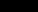 SERVICE AGREEMENT NO. 2603 System Upgrade Facilities and System Deliverability Upgrade Facilities required for projects for 
which the Transmission Project and Network Upgrade Facilities were included in their Annual 
Transmission Reliability Assessment and/or Class Year Deliverability Study, as applicable.  If 
Transmission Developer’s Security is subject to forfeiture to defray the costs of an affected 
upgrade pursuant to this Article 11.5 and the Security is not in a form that can be readily drawn 
on by the Connecting Transmission Owner to defray the costs of the affected upgrade, 
Transmission Developer shall negotiate in good faith with the Connecting Transmission Owner 
to replace the Security with cash or an alternative form of Security that can be readily drawn on 
by Connecting Transmission Owner up to the amount required to satisfy Transmission 
Developer’s Security obligations under this Agreement, including defraying the costs of the 
affected upgrade.  Connecting Transmission Owner shall only be responsible for using 
Transmission Developer’s Security to defray the costs of an affected upgrade to the extent 
Transmission Developer has provided cash or Security in a form that the Connecting 
Transmission Owner can readily draw on to defray such costs. 11.6	Network Upgrade Facility CostsIf the actual cost of Network Upgrade Facilities is less than the agreed-to and secured amount, Transmission Developer is responsible only for the actual cost figure. If the actual cost of Network Upgrade Facilities is greater than the agreed-to and 
secured amount because other projects have been expanded, accelerated, otherwise modified or 
terminated, Transmission Developer is responsible only for the agreed-to and secured amount for 
the Network Upgrade Facilities.  The additional cost is covered by the developers of the 
modified projects, or by the drawing on the cash that has been paid and the Security that has 
been posted for terminated projects, depending on the factors that caused the additional cost. 
Such forfeitable Security from other developers will be drawn on only as needed for this 
purpose, and only to the extent that the terminated project associated with that Security has 
caused additional cost and that the developer of the terminated project has provided cash or 
Security in a form that the Connecting Transmission Owner can readily draw on. If the actual cost of the Network Upgrade Facilities is greater than the agreed-to and secured amount for reasons other than those set forth in Article 11.6.2, Transmission 
Developer will pay the additional costs to Connecting Transmission Owner as such costs are incurred.  Disputes between Transmission Developer and Connecting Transmission Owner 
concerning costs in excess of the agreed-to and secured amount will be resolved by the parties in accordance with the terms and conditions of Article 27. 11.7	Line Outage Costs.Notwithstanding anything in the ISO OATT to the contrary, the Connecting Transmission Owner may propose to recover line outage costs associated with the installation of Network 
Upgrade Facilities on a case-by-case basis. 31 SERVICE AGREEMENT NO. 2603 ARTICLE 12.  INVOICE 12.1	General.The Transmission Developer and Connecting Transmission Owner shall each submit to 
the other Party, on a monthly basis, invoices of amounts due for the preceding month.  Each 
invoice shall state the month to which the invoice applies and fully describe the services and 
equipment provided.  The Transmission Developer and Connecting Transmission Owner may 
discharge mutual debts and payment obligations due and owing to each other on the same date 
through netting, in which case all amounts one Party owes to the other Party under this Agreement, including interest payments or credits, shall be netted so that only the net amount remaining due shall be paid by the owing Party. 12.2	Final Invoice and Refund of Remaining Security.Within six months after completion of the construction of Network Upgrade Facilities, 
Connecting Transmission Owner shall provide an invoice of the final cost of the construction of 
the Network Upgrade Facilities and shall set forth such costs in sufficient detail to enable 
Transmission Developer to compare the actual costs with the estimates and to ascertain 
deviations, if any, from the cost estimates.  Connecting Transmission Owner shall refund to 
Transmission Developer any amount by which the actual payment by Transmission Developer 
for estimated costs exceeds the actual costs of construction within thirty (30) Calendar Days of 
the issuance of such final construction invoice.  Following the later of the completion of the 
construction of the Network Upgrade Facilities and Transmission Developer’s payment of any 
final invoice issued under this Article 12.2, Connecting Transmission Owner shall refund to the 
Transmission Developer any remaining portions of its Security, except as set forth in Article 11.5.  Connecting Transmission Owner shall provide Transmission Developer with the refunded amount within thirty (30) Calendar Days of the Parties’ satisfaction of the requirements in this 
Article 12.2. 12.3	Payment.Invoices shall be rendered to the paying Party at the address specified in Appendix F hereto.  The Party receiving the invoice shall pay the invoice within thirty (30) Calendar Days of 
receipt.  All payments shall be made in immediately available funds payable to the other Party, 
or by wire transfer to a bank named and account designated by the invoicing Party.  Payment of 
invoices will not constitute a waiver of any rights or claims the paying Party may have under this 
Agreement. 12.4	Disputes.In the event of a billing dispute between Connecting Transmission Owner and Transmission Developer, Connecting Transmission Owner shall continue to perform under this 
Agreement as long as Transmission Developer: (i) continues to make all payments not in dispute; 
and (ii) pays to Connecting Transmission Owner or into an independent escrow account the 
portion of the invoice in dispute, pending resolution of such dispute.  If Transmission Developer 
fails to meet these two requirements for continuation of service, then Connecting Transmission 
Owner may provide notice to Transmission Developer of a Default pursuant to Article 17. 32 SERVICE AGREEMENT NO. 2603 Within thirty (30) Calendar Days after the resolution of the dispute, the Party that owes money to the other Party shall pay the amount due with interest calculated in accord with the methodology set forth in FERC’s Regulations at 18 C.F.R. § 35.19a(a)(2)(iii). ARTICLE 13.  EMERGENCIES 13.1	Obligations.Each Party shall comply with the Emergency State procedures of NYISO, the applicable Reliability Councils, Applicable Laws and Regulations, and any emergency procedures agreed to by the NYISO Operating Committee.  Transmission Developer and Connecting Transmission Owner agree to coordinate with NYISO to develop procedures that will address the operations of the Transmission Project during Emergency conditions. 13.2	Notice.Each Party shall notify the other Parties promptly when it becomes aware of an Emergency or Emergency State that affects, or may reasonably be expected to affect, the Transmission Project or the New York State Transmission System.  To the extent information is known, the notification shall describe the Emergency or Emergency State, the extent of the 
damage or deficiency, the expected effect on the operation of Transmission Developer’s or 
Connecting Transmission Owner’s facilities and operations, its anticipated duration and the 
corrective action taken and/or to be taken.  The initial notice shall be followed as soon as 
practicable with written notice. 13.3	Immediate Action.Unless, in Transmission Developer’s reasonable judgment, immediate action is required, 
Transmission Developer shall obtain the consent of Connecting Transmission Owner, such 
consent to not be unreasonably withheld, prior to performing any manual switching operations at 
the Transmission Project in response to an Emergency or Emergency State either declared by 
NYISO, Connecting Transmission Owner or otherwise regarding New York State Transmission 
System. 13.4	NYISO, Transmission Developer, and Connecting Transmission OwnerAuthority.Consistent with ISO Procedures, Good Utility Practice, and this Agreement, any Party 
may take whatever actions with regard to the New York State Transmission System it deems 
necessary during an Emergency or Emergency State in order to (i) preserve public health and 
safety, (ii) preserve the reliability of the New York State Transmission System, (iii) limit or 
prevent damage, and (iv) expedite restoration of service.  Transmission Developer and 
Connecting Transmission Owner shall use Reasonable Efforts to assist the other in such actions. 33 SERVICE AGREEMENT NO. 2603 13.5	Limited Liability.No Party shall be liable to another Party for any action it takes in responding to an Emergency or Emergency State so long as such action is made in good faith and is consistent with Good Utility Practice and the NYISO Tariffs. ARTICLE 14.  REGULATORY REQUIREMENTS AND GOVERNING LAW 14.1	Regulatory Requirements.Each Party’s obligations under this Agreement shall be subject to its receipt of any required approval or certificate from one or more Governmental Authorities in the form and substance satisfactory to the applying Party, or the Party making any required filings with, or providing notice to, such Governmental Authorities, and the expiration of any time period associated therewith.  Each Party shall in good faith seek and use its Reasonable Efforts to obtain such other approvals.  Nothing in this Agreement shall require Transmission Developer to take any action that could result in its inability to obtain, or its loss of, status or exemption under the Federal Power Act or the Public Utility Holding Company Act of 2005 or the Public Utility 
Regulatory Policies Act of 1978, as amended. 14.2	Governing Law.The validity, interpretation and performance of this Agreement and each of its provisions shall be governed by the laws of the state of New York, without regard to its conflicts of law principles. This Agreement is subject to all Applicable Laws and Regulations. Each Party expressly reserves the right to seek changes in, appeal, or otherwise contest any laws, orders, rules, or regulations of a Governmental Authority. ARTICLE 15.  NOTICES 15.1	General.Unless otherwise provided in this Agreement, any notice, demand or request required or permitted to be given by a Party to the other Parties and any instrument required or permitted to be tendered or delivered by a Party in writing to the other Parties shall be effective when 
delivered and may be so given, tendered or delivered, by recognized national courier, or by 
depositing the same with the United States Postal Service with postage prepaid, for delivery by certified or registered mail, addressed to the Party, or personally delivered to the Party, at the 
address set out in Appendix F hereto. A Party may change the notice information in this Agreement by giving five (5) Business Days written notice prior to the effective date of the change. 34 SERVICE AGREEMENT NO. 2603 15.2	Billings and Payments.Billings and payments shall be sent to the addresses set out in Appendix F hereto. 15.3	Alternative Forms of Notice.Any notice or request required or permitted to be given by a Party to the other Parties and not required by this Agreement to be given in writing may be so given by telephone, facsimile or email to the telephone numbers and email addresses set out in Appendix F hereto. 15.4	Operations and Maintenance Notice.Transmission Developer and Connecting Transmission Owner shall each notify the other Party, and NYISO, in writing of the identity of the person(s) that it designates as the point(s) of contact with respect to the implementation of Articles 9 and 10 of this Agreement. ARTICLE 16.  FORCE MAJEURE 16.1	Economic hardship is not considered a Force Majeure event.16.2	A Party shall not be responsible or liable, or deemed, in Default with respect toany obligation hereunder, other than the obligation to pay money when due, to the extent the Party is prevented from fulfilling such obligation by Force Majeure.  A Party unable to fulfill any obligation hereunder (other than an obligation to pay money when due) by reason of Force 
Majeure shall give notice and the full particulars of such Force Majeure to the other Parties in 
writing or by telephone as soon as reasonably possible after the occurrence of the cause relied 
upon.  Telephone notices given pursuant to this Article shall be confirmed in writing as soon as reasonably possible and shall specifically state full particulars of the Force Majeure, the time and date when the Force Majeure occurred and when the Force Majeure is reasonably expected to 
cease.  The Party affected shall exercise due diligence to remove such disability with reasonable dispatch, but shall not be required to accede or agree to any provision not satisfactory to it in 
order to settle and terminate a strike or other labor disturbance. ARTICLE 17.  DEFAULT 17.1	General.No Breach shall exist where such failure to discharge an obligation (other than the payment of money) is the result of Force Majeure as defined in this Agreement or the result of an 
act or omission of the other Parties.  Upon a Breach, the non-Breaching Parties shall give written 
notice of such to the Breaching Party.  The Breaching Party shall have thirty (30) Calendar Days 
from receipt of the Breach notice within which to cure such Breach; provided however, if such 
Breach is not capable of cure within thirty (30) Calendar Days, the Breaching Party shall 
commence such cure within thirty (30) Calendar Days after notice and continuously and 
diligently complete such cure within ninety (90) Calendar Days from receipt of the Breach 
notice; and, if cured within such time, the Breach specified in such notice shall cease to exist. 35 SERVICE AGREEMENT NO. 2603 17.2	Right to Terminate.If a Breach is not cured as provided in this Article 17, or if a Breach is not capable of being cured within the period provided for herein, the non-Breaching Parties acting together shall thereafter have the right to declare a Default and terminate this Agreement by written notice at any time until cure occurs, and be relieved of any further obligation hereunder and, whether or not those Parties terminate this Agreement, to recover from the defaulting Party all amounts due hereunder, plus all other damages and remedies to which they are entitled at law or in equity. The provisions of this Article will survive termination of this Agreement. ARTICLE 18.  INDEMNITY, CONSEQUENTIAL DAMAGES AND INSURANCE 18.1	Indemnity.Each Party (the “Indemnifying Party”) shall at all times indemnify, defend, and save harmless, as applicable, the other Parties (each an “Indemnified Party”) from, any and all damages, losses, claims, including claims and actions relating to injury to or death of any person 
or damage to property, the alleged violation of any Environmental Law, or the release or 
threatened release of any Hazardous Substance, demand, suits, recoveries, costs and expenses, 
court costs, attorney fees, and all other obligations by or to third parties (any and all of these a 
“Loss”), arising out of or resulting from (i) the Indemnified Party’s performance of its 
obligations under this Agreement on behalf of the Indemnifying Party, except in cases where the 
Indemnifying Party can demonstrate that the Loss of the Indemnified Party was caused by the 
gross negligence or intentional wrongdoing of the Indemnified Party or (ii) the violation by the 
Indemnifying Party of any Environmental Law or the release by the Indemnifying Party of any 
Hazardous Substance. Indemnified Party. If a Party is entitled to indemnification under this Article 18 as a result of a claim by a third party, and the Indemnifying Party fails, after notice and reasonable opportunity to proceed under Article 18.1.3, to assume the defense of such claim, such Indemnified Party may at the expense of the Indemnifying Party contest, settle or consent to the entry of any judgment with respect to, or pay in full, such claim. Indemnifying Party. If an Indemnifying Party is obligated to indemnify and hold any Indemnified Party harmless under this Article 18, the amount owing to the Indemnified Party shall be the amount of such Indemnified Party’s actual Loss, net of any insurance or other recovery. Indemnity Procedures. Promptly after receipt by an Indemnified Party of any claim or notice of the commencement of any action or administrative or legal proceeding or investigation as to which 
the indemnity provided for in Article 18.1 may apply, the Indemnified Party shall notify the 
Indemnifying Party of such fact.  Any failure of or delay in such notification shall not affect a 36 SERVICE AGREEMENT NO. 2603 Party’s indemnification obligation unless such failure or delay is materially prejudicial to the Indemnifying Party. Except as stated below, the Indemnifying Party shall have the right to assume the defense 
thereof with counsel designated by such Indemnifying Party and reasonably satisfactory to the 
Indemnified Party.  If the defendants in any such action include one or more Indemnified Parties 
and the Indemnifying Party and if the Indemnified Party reasonably concludes that there may be 
legal defenses available to it and/or other Indemnified Parties which are different from or 
additional to those available to the Indemnifying Party, the Indemnified Party shall have the right 
to select separate counsel to assert such legal defenses and to otherwise participate in the defense 
of such action on its own behalf.  In such instances, the Indemnifying Party shall only be 
required to pay the fees and expenses of one additional attorney to represent an Indemnified 
Party or Indemnified Parties having such differing or additional legal defenses. The Indemnified Party shall be entitled, at its expense, to participate in any such action, 
suit or proceeding, the defense of which has been assumed by the Indemnifying Party. 
Notwithstanding the foregoing, the Indemnifying Party (i) shall not be entitled to assume and 
control the defense of any such action, suit or proceedings if and to the extent that, in the opinion 
of the Indemnified Party and its counsel, such action, suit or proceeding involves the potential 
imposition of criminal liability on the Indemnified Party, or there exists a conflict or adversity of 
interest between the Indemnified Party and the Indemnifying Party, in such event the 
Indemnifying Party shall pay the reasonable expenses of the Indemnified Party, and (ii) shall not 
settle or consent to the entry of any judgment in any action, suit or proceeding without the 
consent of the Indemnified Party, which shall not be unreasonably withheld, conditioned or 
delayed. 18.2	No Consequential Damages.Other than the indemnity obligations set forth in Article 18.1, in no event shall any Party be liable under any provision of this Agreement for any losses, damages, costs or expenses for any special, indirect, incidental, consequential, or punitive damages, including but not limited to loss of profit or revenue, loss of the use of equipment, cost of capital, cost of temporary 
equipment or services, whether based in whole or in part in contract, in tort, including 
negligence, strict liability, or any other theory of liability; provided, however, that damages for which a Party may be liable to another Party under separate agreement will not be considered to be special, indirect, incidental, or consequential damages hereunder. 18.3	Insurance.Transmission Developer and Connecting Transmission Owner shall each, at its own expense, procure and maintain in force throughout the period of this Agreement and until 
released by the other Parties, the following minimum insurance coverages, with insurance companies licensed to write insurance or approved eligible surplus lines carriers in the state of New York with a minimum A.M. Best rating of A or better for financial strength, and an A.M. Best financial size category of VIII or better: 37 SERVICE AGREEMENT NO. 2603 Employers’ Liability and Workers’ Compensation Insurance providing statutory benefits in accordance with the laws and regulations of New York State. Commercial General Liability (“CGL”) Insurance including premises and operations, personal injury, broad form property damage, broad form blanket contractual liability 
coverage products and completed operations coverage, coverage for explosion, collapse and 
underground hazards, independent contractors coverage, coverage for pollution to the extent 
normally available and punitive damages to the extent normally available using Insurance 
Services Office, Inc. Commercial General Liability Coverage (“ISO CG”) Form CG 00 01 04 13 
or a form equivalent to or better than CG 00 01 04 13, with minimum limits of Two Million 
Dollars ($2,000,000) per occurrence and Two Million Dollars ($2,000,000) aggregate combined 
single limit for personal injury, bodily injury, including death and property damage. Comprehensive Automobile Liability Insurance for coverage of owned and non-owned and hired vehicles, trailers or semi-trailers designed for travel on public roads, with a minimum, combined single limit of One Million Dollars ($1,000,000) per occurrence for bodily injury, including death, and property damage. If applicable, the Commercial General Liability and Comprehensive Automobile Liability Insurance policies should include contractual liability for work in connection with construction or demolition work on or within 50 feet of a railroad, or a separate Railroad Protective Liability Policy should be provided. Excess Liability Insurance over and above the Employers’ Liability, Commercial General Liability and Comprehensive Automobile Liability Insurance coverages, with a minimum combined single limit of Twenty Million Dollars ($20,000,000) per occurrence and Twenty Million Dollars ($20,000,000) aggregate.  The Excess policies should contain the same extensions listed under the Primary policies. The Commercial General Liability Insurance, Comprehensive Automobile Insurance and Excess Liability Insurance policies of Transmission Developer and Connecting 
Transmission Owner shall name the other Party, its parent, associated and Affiliate companies 
and their respective directors, officers, agents, servants and employees (“Other Party Group”) as 
additional insureds using ISO CG Endorsements: CG 20 33 04 13, and CG 20 37 04 13 or CG 20 10 04 13 and CG 20 37 04 13 or equivalent to or better forms.  All policies shall contain provisions whereby the insurers waive all rights of subrogation in accordance with the provisions of this Agreement against the Other Party Group and provide thirty (30) Calendar days advance written notice to the Other Party Group prior to anniversary date of cancellation or any material change in coverage or condition. The Commercial General Liability Insurance, Comprehensive Automobile Liability Insurance and Excess Liability Insurance policies shall contain provisions that specify 
that the policies are primary and non-contributory.  Transmission Developer and Connecting 
Transmission Owner shall each be responsible for its respective deductibles or retentions. 38 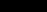 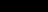 SERVICE AGREEMENT NO. 2603 The Commercial General Liability Insurance, Comprehensive Automobile Liability Insurance and Excess Liability Insurance policies, if written on a Claims First Made 
Basis, shall be maintained in full force and effect for at least three (3) years after termination of 
this Agreement, which coverage may be in the form of tail coverage or extended reporting period 
coverage if agreed by the Transmission Developer and Connecting Transmission Owner. If applicable, Pollution Liability Insurance in an amount no less than $7,500,000 per occurrence and $7,500,000 in the aggregate.  The policy will provide coverage for claims resulting from pollution or other environmental impairment arising out of or in 
connection with work performed on the premises by the other party, its contractors and and/or subcontractors.  Such insurance is to include coverage for, but not be limited to, cleanup, third party bodily injury and property damage and remediation and will be written on an occurrence basis. The policy shall name the Other Party Group as additional insureds, be primary and 
contain a waiver of subrogation. The requirements contained herein as to the types and limits of all insurance to be maintained by the Transmission Developer and Connecting Transmission Owner are not intended to and shall not in any manner, limit or qualify the liabilities and obligations assumed by those Parties under this Agreement. Within ten (10) days following execution of this Agreement, and as soon as practicable after the end of each fiscal year or at the renewal of the insurance policy and in 
any event within ninety (90) days thereafter, Transmission Developer and Connecting 
Transmission Owner shall provide certificate of insurance for all insurance required in this 
Agreement, executed by each insurer or by an authorized representative of each insurer. Notwithstanding the foregoing, Transmission Developer and Connecting Transmission Owner may each self-insure to meet the minimum insurance requirements of Articles 18.3.1 through 18.3.9 to the extent it maintains a self-insurance program; provided that, 
such Party’s senior debt is rated at investment grade, or better, by Standard & Poor’s and that its 
self-insurance program meets the minimum insurance requirements of Articles 18.3.1 through 18.3.9.  In the event that a Party is permitted to self-insure pursuant to this Article 18.3.12, it shall notify the other Party that it meets the requirements to self-insure and that its self-insurance program meets the minimum insurance requirements in a manner consistent with that specified in Articles 18.3.1 through 18.3.9 and provide evidence of such coverages.  For any period of 
time that a Party’s senior debt is unrated by Standard & Poor’s or is rated at less than investment grade by Standard & Poor’s, such Party shall comply with the insurance requirements applicable to it under Articles 18.3.1 through 18.3.9. Transmission Developer and Connecting Transmission Owner agree to report to each other in writing as soon as practical all accidents or occurrences resulting in injuries to any person, including death, and any property damage arising out of this Agreement. Subcontractors of each party must maintain the same insurance requirements stated under Articles 18.3.1 through 18.3.9 and comply with the Additional Insured 39 SERVICE AGREEMENT NO. 2603 requirements herein.  In addition, their policies must state that they are primary and noncontributory and contain a waiver of subrogation. ARTICLE 19.  ASSIGNMENT This Agreement may be assigned by a Party only with the written consent of the other Parties; provided that a Party may assign this Agreement without the consent of the other Parties 
to any Affiliate of the assigning Party with an equal or greater credit rating and with the legal 
authority and operational ability to satisfy the obligations of the assigning Party under this 
Agreement; provided further that a Party may assign this Agreement without the consent of the 
other Parties in connection with the sale, merger, restructuring, or transfer of a substantial 
portion or all of its assets, so long as the assignee in such a transaction directly assumes in 
writing all rights, duties and obligations arising under this Agreement; and provided further that 
the Transmission Developer shall have the right to assign this Agreement, without the consent of 
the NYISO or Connecting Transmission Owner, for collateral security purposes to aid in 
providing financing for the Transmission Project, provided that the Transmission Developer will 
promptly notify the NYISO and Connecting Transmission Owner of any such assignment.  Any 
financing arrangement entered into by the Transmission Developer pursuant to this Article will 
provide that prior to or upon the exercise of the secured party’s, trustee’s or mortgagee’s 
assignment rights pursuant to said arrangement, the secured creditor, the trustee or mortgagee 
will notify the NYISO and Connecting Transmission Owner of the date and particulars of any 
such exercise of assignment right(s) and will provide the NYISO and Connecting Transmission 
Owner with proof that it meets the requirements of Articles 11.4 and 18.3.  Any attempted 
assignment that violates this Article is void and ineffective.  Any assignment under this 
Agreement shall not relieve a Party of its obligations, nor shall a Party’s obligations be enlarged, 
in whole or in part, by reason thereof.  Where required, consent to assignment will not be 
unreasonably withheld, conditioned or delayed. ARTICLE 20.  SEVERABILITY If any provision in this Agreement is finally determined to be invalid, void or unenforceable by any court or other Governmental Authority having jurisdiction, such determination shall not invalidate, void or make unenforceable any other provision, agreement or covenant of this Agreement. ARTICLE 21.  COMPARABILITY The Parties will comply with all applicable comparability and code of conduct laws, rules and regulations, as amended from time to time. ARTICLE 22.  CONFIDENTIALITY 22.1	Confidentiality.Certain information exchanged by the Parties during the term of this Agreement shall 
constitute confidential information (“Confidential Information”) and shall be subject to this 
Article 22. 40 SERVICE AGREEMENT NO. 2603 If requested by a Party receiving information, the Party supplying the information shall provide in writing, the basis for asserting that the information referred to in this Article warrants confidential treatment, and the requesting Party may disclose such writing to the appropriate Governmental Authority.  Each Party shall be responsible for the costs associated with affording confidential treatment to its information. 22.2	Term.During the term of this Agreement, and for a period of three (3) years after the expiration or termination of this Agreement, except as otherwise provided in this Article 22, each Party shall hold in confidence and shall not disclose to any person Confidential Information. 22.3	Confidential Information.The following shall constitute Confidential Information:  (1) any non-public information that is treated as confidential by the disclosing Party and which the disclosing Party identifies as Confidential Information in writing at the time, or promptly after the time, of disclosure; or (2) information designated as Confidential Information by the NYISO Code of Conduct contained in Attachment F to the ISO OATT. 22.4	Scope.Confidential Information shall not include information that the receiving Party can demonstrate: (1) is generally available to the public other than as a result of a disclosure by the 
receiving Party; (2) was in the lawful possession of the receiving Party on a non-confidential 
basis before receiving it from the disclosing Party; (3) was supplied to the receiving Party 
without restriction by a third party, who, to the knowledge of the receiving Party after due 
inquiry, was under no obligation to the disclosing Party to keep such information confidential; (4) was independently developed by the receiving Party without reference to Confidential Information of the disclosing Party; (5) is, or becomes, publicly known, through no wrongful act 
or omission of the receiving Party or Breach of this Agreement; or (6) is required, in accordance 
with Article 22.9 of this Agreement, Order of Disclosure, to be disclosed by any Governmental 
Authority or is otherwise required to be disclosed by law or subpoena, or is necessary in any 
legal proceeding establishing rights and obligations under this Agreement.  Information 
designated as Confidential Information will no longer be deemed confidential if the Party that 
designated the information as confidential notifies the other Party that it no longer is 
confidential. 22.5	Release of Confidential Information.No Party shall release or disclose Confidential Information to any other person, except to 
its Affiliates (limited by FERC Standards of Conduct requirements), subcontractors, employees, 
consultants, or to parties who may be considering providing financing to or equity participation 
with Transmission Developer, or to potential purchasers or assignees of a Party, on a need-to-
know basis in connection with this Agreement, unless such person has first been advised of the 
confidentiality provisions of this Article 22 and has agreed to comply with such provisions. Notwithstanding the foregoing, a Party providing Confidential Information to any person shall 41 SERVICE AGREEMENT NO. 2603 remain primarily responsible for any release of Confidential Information in contravention of this Article 22. 22.6	Rights.Each Party retains all rights, title, and interest in the Confidential Information that each Party discloses to the other Party.  The disclosure by each Party to the other Parties of 
Confidential Information shall not be deemed a waiver by any Party or any other person or entity of the right to protect the Confidential Information from public disclosure. 22.7	No Warranties.By providing Confidential Information, no Party makes any warranties or representations 
as to its accuracy or completeness.  In addition, by supplying Confidential Information, no Party 
obligates itself to provide any particular information or Confidential Information to the other 
Parties nor to enter into any further agreements or proceed with any other relationship or joint 
venture. 22.8	Standard of Care.Each Party shall use at least the same standard of care to protect Confidential Information it receives as it uses to protect its own Confidential Information from unauthorized disclosure, publication or dissemination.  Each Party may use Confidential Information solely to fulfill its obligations to the other Parties under this Agreement or its regulatory requirements, including the ISO OATT and NYISO Services Tariff.  The NYISO shall, in all cases, treat the information it receives in accordance with the requirements of Attachment F to the ISO OATT. 22.9	Order of Disclosure.If a court or a Government Authority or entity with the right, power, and apparent authority to do so requests or requires any Party, by subpoena, oral deposition, interrogatories, requests for production of documents, administrative order, or otherwise, to disclose Confidential 
Information, that Party shall provide the other Parties with prompt notice of such request(s) or 
requirement(s) so that the other Parties may seek an appropriate protective order or waive 
compliance with the terms of this Agreement.  Notwithstanding the absence of a protective order 
or waiver, the Party may disclose such Confidential Information which, in the opinion of its 
counsel, the Party is legally compelled to disclose.  Each Party will use Reasonable Efforts to 
obtain reliable assurance that confidential treatment will be accorded any Confidential 
Information so furnished. 22.10	Termination of Agreement.Upon termination of this Agreement for any reason, each Party shall, within ten (10) 
Calendar Days of receipt of a written request from the other Parties, use Reasonable Efforts to 
destroy, erase, or delete (with such destruction, erasure, and deletion certified in writing to the 
other Parties) or return to the other Parties, without retaining copies thereof, any and all written 
or electronic Confidential Information received from the other Parties pursuant to this 
Agreement. 42 SERVICE AGREEMENT NO. 2603 22.11	Remedies.The Parties agree that monetary damages would be inadequate to compensate a Party for 
another Party’s Breach of its obligations under this Article 22.  Each Party accordingly agrees 
that the other Parties shall be entitled to equitable relief, by way of injunction or otherwise, if the 
first Party Breaches or threatens to Breach its obligations under this Article 22, which equitable 
relief shall be granted without bond or proof of damages, and the receiving Party shall not plead 
in defense that there would be an adequate remedy at law.  Such remedy shall not be deemed an 
exclusive remedy for the Breach of this Article 22, but shall be in addition to all other remedies 
available at law or in equity.  The Parties further acknowledge and agree that the covenants contained herein are necessary for the protection of legitimate business interests and are reasonable in scope.  No Party, however, shall be liable for indirect, incidental, or consequential 
or punitive damages of any nature or kind resulting from or arising in connection with this 
Article 22. 22.12	Disclosure to FERC, its Staff, or a State.Notwithstanding anything in this Article 22 to the contrary, and pursuant to 18 C.F.R. 
section 1b.20, if FERC or its staff, during the course of an investigation or otherwise, requests 
information from one of the Parties that is otherwise required to be maintained in confidence 
pursuant to this Agreement or the ISO OATT, the Party shall provide the requested information 
to FERC or its staff, within the time provided for in the request for information.  In providing the 
information to FERC or its staff, the Party must, consistent with 18 C.F.R. section 388.112, 
request that the information be treated as confidential and non-public by FERC and its staff and 
that the information be withheld from public disclosure.  Parties are prohibited from notifying 
the other Parties to this Agreement prior to the release of the Confidential Information to the 
Commission or its staff.  The Party shall notify the other Parties to the Agreement when it is 
notified by FERC or its staff that a request to release Confidential Information has been received 
by FERC, at which time the Parties may respond before such information would be made public, 
pursuant to 18 C.F.R. section 388.112.  Requests from a state regulatory body conducting a 
confidential investigation shall be treated in a similar manner if consistent with the applicable 
state rules and regulations.  A Party shall not be liable for any losses, consequential or otherwise, 
resulting from that Party divulging Confidential Information pursuant to a FERC or state 
regulatory body request under this paragraph. 22.13 	Required Notices Upon Requests or Demands for Confidential Information Except as otherwise expressly provided herein, no Party shall disclose Confidential Information to any person not employed or retained by the Party possessing the Confidential Information, except to the extent disclosure is (i) required by law; (ii) reasonably deemed by the 
disclosing Party to be required to be disclosed in connection with a dispute between or among 
the Parties, or the defense of litigation or dispute; (iii) otherwise permitted by consent of the 
other Party, such consent not to be unreasonably withheld; or (iv) necessary to fulfill its 
obligations under this Agreement, the ISO OATT or the NYISO Services Tariff.  Prior to any 
disclosures of a Party’s Confidential Information under this subparagraph, or if any third party or 
Governmental Authority makes any request or demand for any of the information described in 
this subparagraph, the disclosing Party agrees to promptly notify the other Party in writing and 43 SERVICE AGREEMENT NO. 2603 agrees to assert confidentiality and cooperate with the other Party in seeking to protect the Confidential Information from public disclosure by confidentiality agreement, protective order or other reasonable measures. ARTICLE 23.  TRANSMISSION DEVELOPER AND CONNECTING TRANSMISSION 
	OWNER NOTICES OF ENVIRONMENTAL RELEASES Transmission Developer and Connecting Transmission Owner shall each notify the other 
Party, first orally and then in writing, of the release of any Hazardous Substances, any asbestos 
or lead abatement activities, or any type of remediation activities related to the Transmission 
Project or Network Upgrade Facilities, each of which may reasonably be expected to affect the 
other Party.  The notifying Party shall: (i) provide the notice as soon as practicable, provided such Party makes a good faith effort to provide the notice no later than twenty-four hours after 
such Party becomes aware of the occurrence; and (ii) promptly furnish to the other Party copies 
of any publicly available reports filed with any Governmental Authorities addressing such 
events. ARTICLE 24.  INFORMATION REQUIREMENT 24.1	Information Acquisition.Connecting Transmission Owner and Transmission Developer shall each submit specific information regarding the electrical characteristics of their respective facilities to the other, and to NYISO, as described below and in accordance with Applicable Reliability Standards. 24.2 	Information Submission Concerning the Network Upgrade Facilities. The initial information submission by Connecting Transmission Owner shall occur no 
later than one hundred eighty (180) Calendar Days prior to Trial Operation of the Network 
Upgrade Facilities and shall include New York State Transmission System information 
necessary to allow the Transmission Developer to select equipment and meet any system 
protection and stability requirements, unless otherwise mutually agreed to by the Transmission 
Developer and Connecting Transmission Owner.  On a quarterly basis Connecting Transmission 
Owner and Transmission Developer shall each provide the other Parties a status report on the 
construction and installation of the Network Upgrade Facilities for which it has construction 
responsibility pursuant to Appendix A, including, but not limited to, the following information: (1) progress to date; (2) a description of the activities since the last report; (3) a description of the action items for the next period; and (4) the delivery status of equipment ordered. 24.3 	Updated Information Submission Concerning the Transmission Project. The updated information submission by the Transmission Developer, including manufacturer information, shall occur no later than one hundred eighty (180) Calendar Days prior to the Trial Operation of the Transmission Project.  Transmission Developer shall submit a 
completed copy of the Transmission Project data requirements contained in Appendix 1 to the 
Transmission Interconnection Procedures.  It shall also include any additional information 
provided to Connecting Transmission Owner for the Facilities Study.  Information in this 
submission shall be the most current Transmission Project design or expected performance data. 44 SERVICE AGREEMENT NO. 2603 Information submitted for stability models shall be compatible with NYISO standard models.  If 
there is no compatible model, the Transmission Developer will work with a consultant mutually 
agreed to by the Parties to develop and supply a standard model and associated information. If the Transmission Developer’s data is different from what was originally provided to 
Connecting Transmission Owner and NYISO pursuant to a Transmission Interconnection Study 
agreement among Connecting Transmission Owner, NYISO and Transmission Developer and 
this difference may be reasonably expected to affect the other Parties’ facilities or the New York 
State Transmission System, but does not require the submission of a new Transmission 
Interconnection Application, then NYISO will conduct appropriate studies to determine the 
impact on the New York State Transmission System based on the actual data submitted pursuant 
to this Article 24.3.  Such studies will provide an estimate of any additional modifications to the 
New York State Transmission System or Network Upgrade Facilities based on the actual data 
and a good faith estimate of the costs thereof.  The Transmission Developer shall not begin Trial 
Operation for the Transmission Project until such studies are completed.  The Transmission 
Developer shall be responsible for the cost of any modifications required by the actual data, 
including the cost of any required studies. 24.4	Information Supplementation.Prior to the In-Service Date, the Transmission Developer and Connecting Transmission Owner shall supplement their information submissions described above in this Article 24 with any and all “as-built” Transmission Project and Network Upgrade Facilities information or “astested” performance information that differs from the initial submissions or, alternatively, written confirmation that no such differences exist.  The Transmission Developer shall conduct tests on the Transmission Project as required by Good Utility Practice. Subsequent to the In-Service Date, the Transmission Developer shall provide Connecting 
Transmission Owner and NYISO any information changes concerning the Transmission Project 
due to equipment replacement, repair, or adjustment.  Connecting Transmission Owner shall 
provide the Transmission Developer and NYISO any information changes concerning the 
Network Upgrade Facilities due to equipment replacement, repair or adjustment in the directly 
connected substation or any adjacent Connecting Transmission Owner substation that may affect 
the Transmission Project’s equipment ratings, protection or operating requirements.  The 
Transmission Developer and Connecting Transmission Owner shall provide such information no 
later than thirty (30) Calendar Days after the date of the equipment replacement, repair or 
adjustment. ARTICLE 25.  INFORMATION ACCESS AND AUDIT RIGHTS 25.1	Information Access.Each Party (“Disclosing Party”) shall make available to another Party (“Requesting Party”) information that is in the possession of the Disclosing Party and is necessary in order for 
the Requesting Party to: (i) verify the costs incurred by the Disclosing Party for which the 
Requesting Party is responsible under this Agreement; and (ii) carry out its obligations and 
responsibilities under this Agreement.  The Parties shall not use such information for purposes 45 SERVICE AGREEMENT NO. 2603 other than those set forth in this Article 25.1 of this Agreement and to enforce their rights under this Agreement. 25.2	Reporting of Non-Force Majeure Events.Each Party (the “Notifying Party”) shall notify the other Parties when the Notifying Party becomes aware of its inability to comply with the provisions of this Agreement for a reason other than a Force Majeure event.  The Parties agree to cooperate with each other and provide 
necessary information regarding such inability to comply, including the date, duration, reason for the inability to comply, and corrective actions taken or planned to be taken with respect to such inability to comply.  Notwithstanding the foregoing, notification, cooperation or information 
provided under this Article shall not entitle the Party receiving such notification to allege a cause for anticipatory breach of this Agreement. 25.3	Audit Rights.Subject to the requirements of confidentiality under Article 22 of this Agreement, each 
Party shall have the right, during normal business hours, and upon prior reasonable notice to 
another Party, to audit at its own expense the other Party’s accounts and records pertaining to the 
other Party’s performance or satisfaction of its obligations under this Agreement.  Such audit 
rights shall include audits of the other Party’s costs, calculation of invoiced amounts, and each 
Party’s actions in an Emergency or Emergency State.  Any audit authorized by this Article shall 
be performed at the offices where such accounts and records are maintained and shall be limited 
to those portions of such accounts and records that relate to the Party’s performance and 
satisfaction of obligations under this Agreement.  Each Party shall keep such accounts and 
records for a period equivalent to the audit rights periods described in Article 25.4 of this 
Agreement. 25.4	Audit Rights Periods.Audit Rights Period for Construction-Related Accounts and Records. Accounts and records related to the design, engineering, procurement, and construction of the Network Upgrade Facilities shall be subject to audit for a period of twenty-four months 
following Connecting Transmission Owner’s issuance of a final invoice in accordance with 
Article 12.2 of this Agreement. Audit Rights Period for All Other Accounts and Records. Accounts and records related to a Party’s performance or satisfaction of its obligations 
under this Agreement other than those described in Article 25.4.1 of this Agreement shall be 
subject to audit as follows: (i) for an audit relating to cost obligations, the applicable audit rights 
period shall be twenty-four months after the auditing Party’s receipt of an invoice giving rise to 
such cost obligations; and (ii) for an audit relating to all other obligations, the applicable audit 
rights period shall be twenty-four months after the event for which the audit is sought. 46 SERVICE AGREEMENT NO. 2603 25.5	Audit Results.If an audit by a Party determines that an overpayment or an underpayment has occurred, a notice of such overpayment or underpayment shall be given to the other Party together with 
those records from the audit which support such determination. ARTICLE 26.  SUBCONTRACTORS 26.1	General.Nothing in this Agreement shall prevent a Party from utilizing the services of any subcontractor as it deems appropriate to perform its obligations under this Agreement; provided, however, that each Party shall require its subcontractors to comply with all applicable terms and conditions of this Agreement in providing such services and each Party shall remain primarily liable to the other Parties for the performance of such subcontractor. 26.2	Responsibility of Principal.The creation of any subcontract relationship shall not relieve the hiring Party of any of its 
obligations under this Agreement.  The hiring Party shall be fully responsible to the other Parties 
for the acts or omissions of any subcontractor the hiring Party hires as if no subcontract had been 
made; provided, however, that in no event shall the NYISO or Connecting Transmission Owner 
be liable for the actions or inactions of the Transmission Developer or its subcontractors with 
respect to obligations of the Transmission Developer under Article 5 of this Agreement.  Any 
applicable obligation imposed by this Agreement upon the hiring Party shall be equally binding 
upon, and shall be construed as having application to, any subcontractor of such Party. 26.3	No Limitation by Insurance.The obligations under this Article 26 will not be limited in any way by any limitation of subcontractor’s insurance. ARTICLE 27.  DISPUTES 27.1	Submission.In the event any Party has a dispute, or asserts a claim, that arises out of or in connection 
with this Agreement or its performance (a “Dispute”), such Party shall provide the other Parties 
with written notice of the Dispute (“Notice of Dispute”).  Such Dispute shall be referred to a 
designated senior representative of each Party for resolution on an informal basis as promptly as 
practicable after receipt of the Notice of Dispute by the other Parties.  In the event the designated 
representatives are unable to resolve the Dispute through unassisted or assisted negotiations 
within thirty (30) Calendar Days of the other Parties’ receipt of the Notice of Dispute, such 
Dispute may, upon mutual agreement of the Parties, be submitted to arbitration and resolved in 
accordance with the arbitration procedures set forth below.  In the event the Parties do not agree 
to submit such Dispute to arbitration, each Party may exercise whatever rights and remedies it 
may have in equity or at law consistent with the terms of this Agreement. 47 SERVICE AGREEMENT NO. 2603 27.2	External Arbitration Procedures.Any arbitration initiated under this Agreement shall be conducted before a single neutral 
arbitrator appointed by the Parties.  If the Parties fail to agree upon a single arbitrator within ten (10) Calendar Days of the submission of the Dispute to arbitration, each Party shall choose one 
arbitrator who shall sit on a three-member arbitration panel.  In each case, the arbitrator(s) shall 
be knowledgeable in electric utility matters, including electric transmission and bulk power 
issues, and shall not have any current or past substantial business or financial relationships with 
any party to the arbitration (except prior arbitration).  The arbitrator(s) shall provide each of the 
Parties an opportunity to be heard and, except as otherwise provided herein, shall conduct the 
arbitration in accordance with the Commercial Arbitration Rules of the American Arbitration 
Association (“Arbitration Rules”) and any applicable FERC regulations or RTO rules; provided, 
however, in the event of a conflict between the Arbitration Rules and the terms of this Article 27, 
the terms of this Article 27 shall prevail. 27.3	Arbitration Decisions.Unless otherwise agreed by the Parties, the arbitrator(s) shall render a decision within ninety (90) Calendar Days of appointment and shall notify the Parties in writing of such decision 
and the reasons therefor.  The arbitrator(s) shall be authorized only to interpret and apply the 
provisions of this Agreement and shall have no power to modify or change any provision of this 
Agreement in any manner.  The decision of the arbitrator(s) shall be final and binding upon the 
Parties, and judgment on the award may be entered in any court having jurisdiction.  The 
decision of the arbitrator(s) may be appealed solely on the grounds that the conduct of the 
arbitrator(s), or the decision itself, violated the standards set forth in the Federal Arbitration Act 
or the Administrative Dispute Resolution Act.  The final decision of the arbitrator must also be 
filed with FERC if it affects jurisdictional rates, terms and conditions of service, or Network 
Upgrade Facilities. 27.4	Costs.Each Party shall be responsible for its own costs incurred during the arbitration process 
and for the following costs, if applicable: (1) the cost of the arbitrator chosen by the Party to sit 
on the three member panel; or (2) one-third the cost of the single arbitrator jointly chosen by the 
Parties. 27.5	Termination.Notwithstanding the provisions of this Article 27, any Party may terminate this Agreement in accordance with its provisions or pursuant to an action at law or equity.  The issue of whether such a termination is proper shall not be considered a Dispute hereunder. ARTICLE 28.  REPRESENTATIONS, WARRANTIES AND COVENANTS 28.1	General.Each Party makes the following representations, warranties and covenants: 48 SERVICE AGREEMENT NO. 2603 Good Standing. Such Party is duly organized, validly existing and in good standing under the laws of the 
state in which it is organized, formed, or incorporated, as applicable; that it is qualified to do 
business in the state or states in which the Transmission Project and Network Upgrade Facilities 
owned by such Party, as applicable, are located; and that it has the corporate power and authority 
to own its properties, to carry on its business as now being conducted and to enter into this 
Agreement and carry out the transactions contemplated hereby and perform and carry out all 
covenants and obligations on its part to be performed under and pursuant to this Agreement. Authority. Such Party has the right, power and authority to enter into this Agreement, to become a 
Party hereto and to perform its obligations hereunder.  This Agreement is a legal, valid and 
binding obligation of such Party, enforceable against such Party in accordance with its terms, 
except as the enforceability thereof may be limited by applicable bankruptcy, insolvency, 
reorganization or other similar laws affecting creditors’ rights generally and by general equitable 
principles (regardless of whether enforceability is sought in a proceeding in equity or at law). No Conflict. The execution, delivery and performance of this Agreement does not violate or conflict with the organizational or formation documents, or bylaws or operating agreement, of such 
Party, or any judgment, license, permit, order, material agreement or instrument applicable to or binding upon such Party or any of its assets. Consent and Approval. Such Party has sought or obtained, or, in accordance with this Agreement will seek or obtain, each consent, approval, authorization, order, or acceptance by any Governmental 
Authority in connection with the execution, delivery and performance of this Agreement, and it will provide to any Governmental Authority notice of any actions under this Agreement that are required by Applicable Laws and Regulations. ARTICLE 29.  MISCELLANEOUS 29.1	Binding Effect.This Agreement and the rights and obligations hereof, shall be binding upon and shall inure to the benefit of the successors and permitted assigns of the Parties hereto. 29.2	Conflicts.If there is a discrepancy or conflict between or among the terms and conditions of this cover agreement and the Appendices hereto, the terms and conditions of this cover agreement shall be given precedence over the Appendices, except as otherwise expressly agreed to in 
writing by the Parties. 49 SERVICE AGREEMENT NO. 2603 29.3	Rules of Interpretation.This Agreement, unless a clear contrary intention appears, shall be construed and interpreted as follows: (1) the singular number includes the plural number and vice versa; (2) reference to any person includes such person’s successors and assigns but, in the case of a Party, 
only if such successors and assigns are permitted by this Agreement, and reference to a person in 
a particular capacity excludes such person in any other capacity or individually; (3) reference to 
any agreement (including this Agreement), document, instrument or tariff means such 
agreement, document, instrument, or tariff as amended or modified and in effect from time to 
time in accordance with the terms thereof and, if applicable, the terms hereof; (4) reference to 
any Applicable Laws and Regulations means such Applicable Laws and Regulations as 
amended, modified, codified, or reenacted, in whole or in part, and in effect from time to time, 
including, if applicable, rules and regulations promulgated thereunder; (5) unless expressly stated 
otherwise, reference to any Article, Section or Appendix means such Article of this Agreement 
or such Appendix to this Agreement, or such Section to the Transmission Interconnection 
Procedures or such Appendix to the Transmission Interconnection Procedures, as the case may 
be; (6) “hereunder”, “hereof’, “herein”, “hereto” and words of similar import shall be deemed 
references to this Agreement as a whole and not to any particular Article or other provision 
hereof or thereof; (7) “including” (and with correlative meaning “include”) means including 
without limiting the generality of any description preceding such term; and (8) relative to the 
determination of any period of time, “from” means “from and including”, “to” means “to but 
excluding” and “through” means “through and including”. 29.4	Compliance.Each Party shall perform its obligations under this Agreement in accordance with Applicable Laws and Regulations, Applicable Reliability Standards, the ISO OATT and Good Utility Practice.  To the extent a Party is required or prevented or limited in taking any action by such regulations and standards, such Party shall not be deemed to be in Breach of this Agreement for its compliance therewith.  When any Party becomes aware of such a situation, it shall notify the other Parties promptly so that the Parties can discuss the amendment to this Agreement that is appropriate under the circumstances. 29.5	Joint and Several Obligations.Except as otherwise stated herein, the obligations of NYISO, Transmission Developer 
and Connecting Transmission Owner are several, and are neither joint nor joint and several. 29.6	Entire Agreement.This Agreement, including all Appendices and Schedules attached hereto, constitutes the 
entire agreement between the Parties with reference to the subject matter hereof, and supersedes 
all prior and contemporaneous understandings or agreements, oral or written, between the Parties 
with respect to the subject matter of this Agreement.  There are no other agreements, 
representations, warranties, or covenants which constitute any part of the consideration for, or 
any condition to, either Party’s compliance with its obligations under this Agreement. 50 SERVICE AGREEMENT NO. 2603 29.7	No Third Party Beneficiaries.This Agreement is not intended to and does not create rights, remedies, or benefits of any character whatsoever in favor of any persons, corporations, associations, or entities other than the Parties, and the obligations herein assumed are solely for the use and benefit of the Parties, their successors in interest and permitted their assigns. 29.8	Waiver.The failure of a Party to this Agreement to insist, on any occasion, upon strict performance of any provision of this Agreement will not be considered a waiver of any obligation, right, or duty of, or imposed upon, such Party.  Any waiver at any time by either 
Party of its rights with respect to this Agreement shall not be deemed a continuing waiver or a 
waiver with respect to any other failure to comply with any other obligation, right, duty of this 
Agreement.  Termination or Default of this Agreement for any reason by the Transmission 
Developer shall not constitute a waiver of the Transmission Developer’s legal rights to obtain 
Capacity Resource Interconnection Service and Energy Resource Interconnection Service from 
the NYISO and Connecting Transmission Owner in accordance with the provisions of the ISO 
OATT.  Any waiver of this Agreement shall, if requested, be provided in writing. 29.9	Headings.The descriptive headings of the various Articles of this Agreement have been inserted for convenience of reference only and are of no significance in the interpretation or construction of this Agreement. 29.10	Multiple Counterparts.This Agreement may be executed in two or more counterparts, each of which is deemed an original but all constitute one and the same instrument. 29.11	Amendment.The Parties may by mutual agreement amend this Agreement, by a written instrument duly executed by all three of the Parties. 29.12	Modification by the Parties.The Parties may by mutual agreement amend the Appendices to this Agreement, by a 
written instrument duly executed by all three of the Parties.  Such an amendment shall become 
effective and a part of this Agreement upon satisfaction of all Applicable Laws and Regulations. 29.13	Reservation of Rights.NYISO and Connecting Transmission Owner shall have the right to make unilateral 
filings with FERC to modify this Agreement with respect to any rates, terms and conditions, 
charges, classifications of service, rule or regulation under section 205 or any other applicable 
provision of the Federal Power Act and FERC’s rules and regulations thereunder, and 51 SERVICE AGREEMENT NO. 2603 Transmission Developer shall have the right to make a unilateral filing with FERC to modify this 
Agreement pursuant to section 206 or any other applicable provision of the Federal Power Act 
and FERC’s rules and regulations thereunder; provided that each Party shall have the right to 
protest any such filing by another Party and to participate fully in any proceeding before FERC 
in which such modifications may be considered.  Nothing in this Agreement shall limit the rights 
of the Parties or of FERC under sections 205 or 206 of the Federal Power Act and FERC’s rules 
and regulations thereunder, except to the extent that the Parties otherwise mutually agree as 
provided herein. 29.14	No Partnership.This Agreement shall not be interpreted or construed to create an association, joint venture, agency relationship, or partnership among the Parties or to impose any partnership obligation or partnership liability upon any Party.  No Party shall have any right, power or authority to enter into any agreement or undertaking for, or act on behalf of, or to act as or be an agent or representative of, or to otherwise bind, any other Party. 29.15	Other Transmission Rights.Notwithstanding any other provision of this Agreement, nothing herein shall be construed as relinquishing or foreclosing any rights, including but not limited to firm transmission rights, 
capacity rights, or transmission congestion rights that the Transmission Developer shall be 
entitled to, now or in the future under any other agreement or tariff as a result of, or otherwise 
associated with, the transmission capacity, if any, created by the Transmission Project and 
Network Upgrade Facilities. 52 SERVICE AGREEMENT NO. 2603 IN WITNESS WHEREOF, the Parties have executed this Agreement in duplicate originals, 
each of which shall constitute and be an original effective Agreement between the Parties. New York Independent System Operator, Inc. By: Name: ___________________________ Title: Date: New York Power AuthorityBy:Name: _______________________________Title:Date:NextEra Energy Transmission New York, Inc.By:Name: _______________________________Title:Date:53By:	_____________________________Name:____________________________Title:  ____________________________Date:  ____________________________ SERVICE AGREEMENT NO. 2603APPENDICESAppendix A Network Upgrade Facilities Appendix B Milestones Appendix C Interconnection Details Appendix D Security Arrangements Details Appendix E-1 Initial Synchronization Date Appendix E-2 In-Service Date Appendix F Addresses for Delivery of Notices and Billings SERVICE AGREEMENT NO. 2603APPENDIX ANETWORK UPGRADE FACILITIES1.	Network Upgrade FacilitiesA.	Network Upgrade Facilities for Connecting Transmission Owner’sTransmission System The Transmission Project will interconnect to the New York State Transmission System at existing transmission facilities owned and operated by the Connecting Transmission Owner. The Facilities Study identified Network Upgrade Facilities required to reliably interconnect the Transmission Project to the Connecting Transmission Owner’s system as detailed below and 
depicted in Figure A-2. The Connecting Transmission Owner’s and Transmission Developer’s specific responsibilities concerning the performance of the engineering, design, procurement, construction, installation, testing, and commissioning of the Network Upgrade Facilities are 
provided in Section 2 of Appendix A.  To the extent not inconsistent with the terms of this 
Agreement or the NYISO OATT, the design of all Network Upgrade Facilities electrical, civil, 
structural, and mechanical systems and components must comply with Connecting Transmission 
Owner’s “Design Criteria for Developer Connection to the New York Power Authority 
Transmission System” (https://www.nypa.gov/-/media/nypa/documents/document-
library/transmission/design-criteria-developer-connection-nypa-trans-system.pdf).  The 
Connecting Transmission Owner’s design criteria include the applicable NERC Reliability 
Standards and NPCC Directories (including those NERC Standards and NPCC Directories in 
effect or approved at the time of construction and that will be applicable to the Network Upgrade 
Facilities once they are placed in service). The Network Upgrade Facilities are as follows. [CONTAINS CEII - SECTION 1.A.i REMOVED FROM PUBLIC VERSION] ii.  Connecting the two Connecting Transmission Owner-Owned 345 kV Lines in 
	and out of the Transmission Developer’s New Dysinger Switchyard (Lines 
	NS1-38, NH2, and SH1-39) The Transmission Developer will split both the existing lines (NS1-38 and NH2) on both 
sides of existing lattice single circuit 345 kV structure #25-4 utilizing a total of four steel single 
pole angle dead-end structures, then re-route the conductor and shield wires on each side of the 
new steel monopoles for both circuits to the north on a total of six new steel single pole single 
circuit structures and three new steel single pole double circuit structures to the new Dysinger 
Switchyard.  Figure A-1 shows the location and proposed structure names of this work.  The Transmission Developer will also be responsible for reconfiguring the jumpers in between structures #25-6 and 25-7 on the northern line (NS1-38) to reconnect the existing tap separation. This work will include the following major electrical and physical equipment: 
	A-1 SERVICE AGREEMENT NO. 2603 • 	Install four (4) new single circuit, single steel pole dead-end structures (ND1_25/4, DH1_25/4G, ND2_25/4, and DH2_25/4G) designed to Connecting Transmission Owner’s standards; • 	Install two (2) new double circuit, single steel pole dead-end structures (ND2-25/4A & DH2-25/4F and ND2-25/4C & DH2-25/4D) designed to Connecting Transmission Owner’s standards; • 	Install one (1) new double circuit, single steel pole tangent structure (ND2-25/4B & DH2-25/4E) designed to Connecting Transmission Owner’s standards; • 	Install four (4) new single circuit, single steel pole tangent structures (ND1-25/4A, ND1-25/4B, DH1-25/4E, and DH1-25/4F) designed to Connecting Transmission Owner’s standards; • 	Install two (2) new single circuit, single pole dead-end structures (ND1-25/4C and DH1-25/4D) designed to Connecting Transmission Owner’s standards; • 	String approximately 8,000 circuit feet of (2 bundle/phase) 795kcmil 26/7 stranded aluminum-conductor steel-reinforced (“ACSR”) “Drake” conductor on circuits ND1, ND2, DH1, and DH2 from tap structures ND1-25/4, ND2-25/4, DH1-25/4G, and DH2-
25/4G up to Dysinger Switchyard; • 	String approximately 10,000 total feet of an optical ground wire from existing structure ND2-24/1 termination through the angle structure 25/4 and up to the H-frame in the Dysinger Switchyard; o   The OPGW fiber shall be landed in a splice box located on the H-frame in the 
	Dysinger Switchyard; o   All-dielectric self-supporting (“ADSS”) cable will be used to route the OPGW from 
	the splice box to the underground cable trench within the Dysinger yard to the control 
	building connection and fiber distribution panel located in the Dysinger control 
	building; •	Structure DH2-25/4G will be installed and existing OPGW will be terminated and routeddown DH2-25/4G to a splice box;o   There will be (2) separate fiber paths from the terminations on each side of this 
	structure to the Dysinger Switchyard:    Fiber Path 1 - Approximately 2000’ of new OPGW will be installed from the angle structure DH2/25/4G to the H-frame at the Dysinger Switchyard where the 
	OPGW will be terminated.  ADSS cable will be used from the splice box to the 
	fiber distribution panel located in the Dysinger Switchyard; and 
    Fiber Path 2 - Approximately 2000’ of  underground fiber cable will be routed 
	from the structure splice box to the Dysinger Switchyard carrying fibers that will 
	support the SONET ring; •	Install a communication cabinet with a fiber distribution panel for the termination of theincoming fibers;• 	String approximately 4,000 total feet of an overhead ground wire on circuits ND1 and DH1 from structures ND1-25/4 and DH1-25/4G up to the Dysinger Switchyard; • 	Remove two (2) existing lattice structures and foundations - existing structure numbers NS1 25-4 and NR1 25-4 - which structures shall be disassembled and cataloged for long term storage; A-2 SERVICE AGREEMENT NO. 2603 •   Remove the existing insulators and hardware assemblies on six (6) single pole structures 
	within the New York State Electric & Gas Corporation right-of-way; •   Splice new 795 kcmil 26/7 “Drake” conductor between NR1 25/6 and 25/7 structures in 
	accordance with Connecting Transmission Owner’s standards; and •   Cross Transmission Developer’s new 345 kV line under Connecting Transmission 
	Owner’s 345 kV lines SH1-39 and NH2 (future DH1 and DH2); o   The proposed 345 kV transmission line will transition and cross underneath the 
	Connecting Transmission Owner’s existing 345 kV lines to Station 255. o   The OPGW will be terminated on both structures on either end of the Connecting 
	Transmission Owner’s right of way and will be buried to provide continuous 
	connection. Transmission line nomenclatures for current configuration, after Station 255 commissioning, and after Dysinger Switchyard commissioning are shown in the table below:Current ConfigurationAfter Dysinger 
	switchyardcommissioningLine 1	Niagara-Somerset	Somerset-Station	Station 255-NS1-38	255 SH1-39	Station 80HR1Line 2	Niagara-Station 255 NH2	Station 255-Station 80 
	HR2Line 1	Niagara-Dysinger	Dysinger-Station	Station 255-ND1	255 DH1	Station 80HR1Line 2	Niagara-Dysinger	Dysinger-Station	Station 255-ND2	255 DH2	Station 80HR2A-3 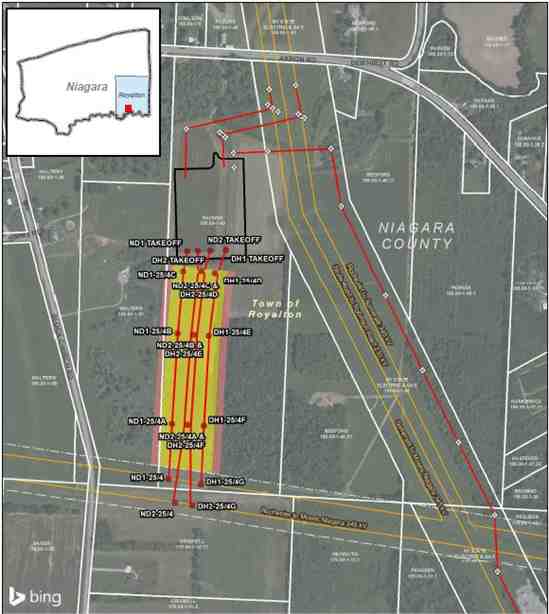 SERVICE AGREEMENT NO. 2603Figure A-1During final detailed engineering, Transmission Developer must coordinate with Connecting Transmission Owner’s engineering and operations personnel to ensure clearances 
and design details allow for Connecting Transmission Owner’s operating practices and safety 
guidelines to maintain minimum approach distances and safe work conditions.  Connecting 
Transmission Owner will require confirmation that all clearances will be met as specified in the 
National Electric Safety Code (“NESC”).  Initial station offsets for conductors and shield wires 
must be as specified in the NESC.  A design criteria report shall include reference to specific 
sections and the basis for the design and computer models used.  This will be used to establish 
final sag and tensions.  After initial baseline design and configurations are derived, the circuits 
need to be analyzed for live line work activities.  Clearances from phase-to-phase and phase-to-A-4 SERVICE AGREEMENT NO. 2603 ground shall include a depiction of clearance with the appropriate live line envelope from the NESC.  Transitional conductor and bundle assemblies will be designed to not limit approach from the ground and the use of carts and ladders for mid span activities or prohibit the ability for any aerial activities.  Clearance evaluations need to include infrastructure upgrades, including 
road and pad construction configurations for crew live line working tools including trucks, 
trailers and heavy equipment including cranes and buckets for maintenance, repairs and 
operation of the shield wires.  The plan should minimize regrading of existing surfaces where the lines turn towards the substation. The removal, disposal and potential sale of any Connecting Transmission Owner assets 
must be in compliance with Connecting Transmission Owner’s procedures and standards 
including, but not limited to, the New York State Public Authorities Law.  Unless otherwise 
instructed by Connecting Transmission Owner, Transmission Developer shall, in coordination 
with Connecting Transmission Owner, be responsible for the removal, disposal and sale of any 
Connecting Transmission Owner assets.  Connecting Transmission Owner shall be paid the 
entire salvage value of any Connecting Transmission Owner assets sold reduced only by the cost 
of removal for salvage.  If costs of removal or disposal exceed the salvage value, any and all 
removal or disposal costs shall be the responsibility of Transmission Developer. Transmission Developer shall adhere to all federal, state, and local government, health & safety rules and regulations.  Transmission Developer shall adhere to all Connecting 
Transmission Owner environmental, health & safety requirements and procedures concerning waste handling, pollution prevention, resource protection and worker safety to be provided by the Connecting Transmission Owner as part of Connecting Transmission Owner’s Division 1 
specifications.  Project design criteria and specifications incorporating the Connecting 
Transmission Owner’s environmental, health & safety standards shall be subject to review and acceptance by Connecting Transmission Owner. B. 	Network Upgrade Facilities for NYSEG’s Transmission System Portions of the Transmission Project will also interconnect to the New York State Transmission System at existing transmission facilities owned and operated by New York State 
Electric & Gas Corporation (“NYSEG”), which is also a Connecting Transmission Owner for the 
Transmission Project.  The Facilities Study identified certain Network Upgrade Facilities 
required to reliably interconnect the Transmission Project to NYSEG’s system.  These include: •   Upgrading the Erie St. 115 kV substation terminal to Depew; •   Upgrading the Stolle Road to Roll Road 115 kV terminal equipment; •   Upgrading line protection systems at Somerset/Kintigh Substation; •   Upgrading line protection systems at Stolle Road; •   Connecting two NYSEG 345kV Lines #NS1-38 and #SH1-39 into new Transmission 
	Project 345 kV Dysinger Switchyard; and •   Connecting the Connecting Transmission Owner-owned Stolle Rd. to Five Mile 345 kV 
	Line #29 into East Stolle Rd. Substation. A-5 SERVICE AGREEMENT NO. 2603 The Transmission Developer, NYSEG, and the NYISO will enter into a separate Transmission Project Interconnection Agreement concerning the interconnection of the Transmission Project to NYSEG’s facilities and the related Network Upgrade Facilities. C.	Affected System Upgrade FacilitiesThe Transmission Interconnection Studies for the Transmission Project identified Rochester Gas and Electric Corporation (“RG&E”) and Niagara Mohawk Power Corporation 
d/b/a National Grid (“National Grid”) as Affected System Operators, which systems are 
impacted by the Transmission Project.  The Facilities Studies conducted for the Transmission 
Project identified certain Network Upgrade Facilities required for these Affected Systems. The Facilities Studies identified the following work on RG&E’s transmission facilities: •   Add a new 100 Mvar shunt reactor at its Rochester Station 80 345 kV Substation; and •   Upgrade line protection systems at its Station 255 Substation. This work will be performed in accordance with the terms of an engineering, procurement, and construction agreement by and among the NYISO, Transmission Developer, and RG&E. The Facilities Studies identified the following work on National Grid’s transmission facilities: •   Modifications to its Five Mile Station, including updates to its protection, controls & 
	integration, and telecommunications equipment; and •   Integrate the Transmission Developer’s New Dysinger Station into Affected System 
	Operator’s SONET ring use for line protection. This work will be performed in accordance with the terms of an engineering, procurement, and 
construction agreement by and among the NYISO, Transmission Developer, and National Grid. 2.	Connecting Transmission Owner’s and Transmission Developer’s ResponsibilitiesConcerning Network Upgrade FacilitiesA.  Upgrading Line Protection Systems at Connecting Transmission Owner’sNiagara 345 kV Substation.TASK	RESPONSIBLE PARTYTransmission Developer develops,Protection application document High level sketchesDrawing identification, create drawing list, obtain drawing clonesConnecting Transmission Owner approves Connecting Transmission OwnerConnecting Transmission Owner Drawing package	Transmission DeveloperA-6 SERVICE AGREEMENT NO. 2603 Finalize drawing package (Professional Engineer (“PE”) Sealed Issued For Construction (“IFC”)	Connecting Transmission OwnerDrawings)Final drawing package approved 
Develop bill of materials and bid specificationTransmission DeveloperTransmission Developer/ Connecting Transmission Owner Procurement of equipment	Transmission DeveloperRelay setting calculationsNPCC Directory 4 presentation and approvalNYISO & Utilities Technology Council frequency selection applicationConnecting Transmission Owner Transmission Developer / Connecting Transmission Owner supportTransmission Developer Program relay settings	Connecting Transmission OwnerPerform test settings	Connecting Transmission OwnerConstruction/installation	Connecting Transmission OwnerTesting and commissioning	Connecting Transmission OwnerTrial Operations	Transmission DeveloperB.  Connecting the two Connecting Transmission Owner-Owned 345 kV Lines in 
	and out of the Transmission Developer’s New Dysinger Switchyard (Lines NS1-
	38, NH2, and SH1-39)TASK30% design70% design100% designIssue Professional Engineer Sealed, Issue For Construction DrawingsEngineering, Procurement, and Construction 
Request For Proposals & contract executionRESPONSIBLE PARTYTransmission Developer develops, Connecting Transmission Owner approvesTransmission Developer develops, Connecting Transmission Owner approvesTransmission Developer develops, Connecting Transmission Owner approvesTransmission Developer 
Transmission Developer Procurement of equipment	Transmission DeveloperObtain Connecting Transmission Owner’s	Transmission Developer applies,permits for construction work on Connecting	Connecting Transmission OwnerTransmission Owner’s easements	approvesConstruction	Transmission DeveloperA-7 SERVICE AGREEMENT NO. 2603 Testing & commissioning	Transmission DeveloperTrial OperationsFinalize Construction Turnover 
Package/Engineering Turnover Package documentsGrant transmission line easement and danger tree rightsTransmission DeveloperTransmission DeveloperTransmission Developer 3.	Cost Estimates for Network Upgrade Facilities on Connecting TransmissionOwner’s SystemDescription	Estimated CostUpgrading line protection systems at Niagara Substation	$595,000Loop two Connecting Transmission Owner 345 kV lines in/out	$9,094,000of new Dysinger SwitchyardTotal	$9,689,0004.	SecurityTransmission Developer will provide Connecting Transmission Owner Security in the amount of $9,689,000 in the form of a Letter of Credit. A-8 SERVICE AGREEMENT NO. 2603Figure A-2[CONTAINS CEII - THIS PAGE REMOVED FROM PUBLIC VERSION] A-12 SERVICE AGREEMENT NO. 2603APPENDIX BMILESTONESMilestone1.	Development of project plan2.	Project kick-off meeting3.	Execute interconnection agreementDate	Responsible PartyTransmissionCompleted	Developer/ConnectingTransmission Owner 
	TransmissionCompleted	Developer/ConnectingTransmission Owner 
	Transmission-	Developer/ConnectingTransmission Owner4.5.6.7.8.9.10.11.12.13.14.Approval of project planEnvironmental Monitoring & Construction Plan approvalLoop Connecting Transmission 
Owner’s 345 kV lines:  30% designLoop Connecting Transmission 
Owner’s 345 kV lines:  70% designUpgrade Niagara Substation 
protection:  drawing packageUpgrade Niagara Substationprotection:  procurement of equipmentUpgrade Niagara Substation 
protection: finalize packageLoop Connecting Transmission Owner’s 345 kV Lines:  Engineering, Procurement, & Construction Request For Proposals contract executionLoop Connecting Transmission 
Owner’s 345 kV lines:  100% designLoop Connecting Transmission 
Owner’s 345 kV lines:  construction 
startLoop Connecting Transmission 
Owner’s 345 kV lines:  procurement of equipmentCompletedCompletedCompleted3/9/20213/19/20214/29/20215/12/20215/18/20216/16/20217/1/20219/10/2021Connecting Transmission 
	OwnerTransmission DeveloperTransmissionDeveloper/Connecting 
	Transmission OwnerTransmissionDeveloper/Connecting 
	Transmission OwnerTransmission DeveloperTransmission DeveloperConnecting Transmission 
	OwnerTransmission DeveloperTransmissionDeveloper/Connecting 
	Transmission OwnerTransmission DeveloperTransmission Developer B-1 SERVICE AGREEMENT NO. 260315.16.17.18.19.20.21.22.23.24.25.26.27.28.MilestoneUpgrade Niagara Substation 
protection:  program and test relay 
settingsUpgrade Niagara Substation 
protection:  protection application documentUpgrade Niagara Substation 
protection:  preliminary sketchesUpgrade Niagara Substation 
protection:  construction startSubmit testing and commissioning plan to NYISOUpgrade Niagara Substationprotection:  testing and commissioningLoop Connecting Transmission Owner 345 kV lines:  testing andcommissioningUpgrade Niagara Substation 
protection:  Initial Synchronization 
DateLoop Connecting Transmission Owner 
345 kV lines:  Initial Synchronization 
DateUpgrade Niagara Substation 
protection:  In-Service DateLoop Connecting Transmission Owner 345 kV Lines:  In-Service DateTransmission Project:  testing and commissioningTransmission Project:  Initial Synchronization DateTransmission Project:  In-Service DateDate9/24/202112/1/202112/14/20211/27/20222/1/20223/21/20223/21/20223/25/20223/25/20224/1/20224/1/20224/1/20224/3/20224/4/2022Responsible PartyConnecting Transmission 
	OwnerTransmission DeveloperConnecting Transmission 
	OwnerConnecting Transmission 
	OwnerTransmissionDeveloper/Connecting 
	Transmission Owner 
Connecting TransmissionOwnerTransmission DeveloperConnecting Transmission 
	OwnerTransmission Developer/ 
Connecting TransmissionOwnerConnecting Transmission 
	OwnerTransmission Developer/ 
Connecting TransmissionOwnerTransmission DeveloperTransmission Developer/ 
Connecting TransmissionOwnerTransmission Developer/ 
Connecting Transmission 
	Owner B-2 SERVICE AGREEMENT NO. 2603 The following notes apply to all work performed as required by this Agreement or by Connecting Transmission Owner: A. 	Connecting Transmission Owner work durations do not include holiday work; if a Connecting Transmission Owner’s holiday occurs during an event on these milestones, then effected dates shall be extended day-for-day. B. 	All Connecting Transmission Owner outage durations necessary to interconnect Transmission Developer’s project are dependent on favorable weather conditions where the work is being performed.  Unfavorable weather conditions may extend the length of such outage durations. C. 	Transmission system emergencies take precedence over all work and could significantly impact the schedule and durations. D. 	Connecting Transmission Owner schedules its resources months in advance, and its ability to reschedule manpower is limited by resource allocation to other Connecting Transmission Owner projects and tasks.  If Transmission Developer misses a 
scheduled milestone that directly affects performance of a Connecting Transmission Owner’s milestone, performance or completion of Connecting Transmission Owner’s relevant milestone may be delayed until the Connecting Transmission Owner can reschedule its manpower to work on the assigned task. E. 	The Closeout/Turnover Package shall consist of the following:  As-built drawings, Punchlist, Record Drawings, all equipment, Quality Assurance/Quality Control installation, commissioning, Engineer of Record Professional Engineer certification, color markup of design, drawings and warranties, and all documentation necessary for demonstrating compliance with applicable NERC Reliability Standards and 
NPCC directories. To the extent not inconsistent with the terms of this Agreement or the NYISO OATT, Transmission Developer shall be responsible for all fines and penalties imposed on Connecting Transmission Owner by a Governmental Authority or Applicable Reliability Council directly caused by Transmission Developer action or inaction relating to, and occurring prior to the 
transfer of care, custody, and control by Transmission Developer to the Connecting Transmission Owner of, the Network Upgrade Facilities. B-3 SERVICE AGREEMENT NO. 2603APPENDIX CINTERCONNECTION DETAILS 1.	Description of the Transmission ProjectThe Transmission Project was submitted by the Transmission Developer and evaluated in the NYISO's Public Policy Transmission Planning Process to address the Western New York Public Policy Transmission Need identified by the New York Public Service Commission.  The NYISO Board of Directors selected the Transmission Project as the more efficient and cost-
effective transmission solution to the Western New York Public Policy Transmission Need on October 17, 2017.  The Transmission Developer will develop the Transmission Project in 
accordance with the terms of the Development Agreement. The Transmission Project will be located in the West Region (Zone A) of New York State and includes the following new facilities that will be constructed, owned, and operated by the Transmission Developer: •	The proposed Q#545A’s Dysinger 345 kV switchyard with a breaker-and-a-halfconfiguration, located in Niagara County;•	The proposed Q#545A’s East Stolle Rd. 345 kV switchyard with a ring-busconfiguration, located in Erie County;• 	A new overhead (“OH”) 20.6 mile long 345 kV transmission line between Dysinger and East Stolle Rd. switchyards, which line: (i) will be a double bundle of 795MCM 26/7 
	ACSR conductor and rated 1357/1410/1410 MVA, and will be constructed utilizing the 
	existing transmission right-of-way owned by NYSEG (existing Transmission Owner);  • In addition to proposed OH construction, the line will consist of approximately 2,000 
	linear feet underground transmission line construction at New York State Thruway 
	Authority (“NYSTA”) crossing; o   This section of line shall be rated to meet or exceed the defined overhead rating 
	above; o   The cable is expected to consist of two (2) 5000 kcmil XLPE cables per phase; • A new OH 345 kV transmission line of approximately 1,350 feet between new East 
	Stolle Rd. and Stolle Rd. substations; • 	A 700 MVA phase angle regulator (“PAR”) and bypass switch at the new Dysinger 345 kV switchyard to control the flow of the new proposed line; and •	A 30 MVAR shunt reactor on the proposed 345 kV line at the East Stolle Rd. 345 kVsubstation.2.	Description of the Points of Interconnection and Points of Change of OwnershipThe Point of Interconnection (“POI”) and Point of Change in Ownership (“PCO”) are 
identified in the table below.  The physical POI/PCO shall be where the transmission line 
compression dead end on the first structure outside of the substation attaches to the conductor. 
POI/PCO are also shown in Figure C-1 below.  The POI and PCO are the same location since the C-1 SERVICE AGREEMENT NO. 2603 Transmission Project will not require any Connecting Transmission Owner’s Attachment Facilities.  The POI/PCO locations are: Transmission	Line #	Structure	Structure	Description of Change inLine	Designation	Number	Description	Ownershipwhere	wherePOI/PCO Is	POI/PCO IsLocated	LocatedNiagara to	NS1-38	ND1-25/4C	First structure	Transmission DeveloperDysinger	(future	outside of	ownership will begin at theND1)	Dysinger	insulators, and go into theswitchyard	Dysinger Switchyard.Niagara to	NH2 (future	ND2-25/4C &	First structure	Transmission DeveloperDysinger	ND2)	DH2-25/4D	outside of	ownership will begin at theDysinger	insulators, and go into theswitchyard	Dysinger Switchyard.Dysinger to	SH1-39	DH1-25/4D	First structure	Transmission DeveloperStation 255	(future	outside of	ownership will begin at theDH1)	Dysinger	insulators, and go into theswitchyard	Dysinger Switchyard.Dysinger to	NH2 (future	ND2-25/4C &	First structure	Transmission DeveloperStation 255	DH2)	DH2-25/4D	outside of	ownership will begin at theDysinger	insulators, and go into theswitchyard	Dysinger Switchyard.3.	Ownership/Control/Maintenance Responsibilities of Network Upgrade FacilitiesNetwork Upgrade	AppendixFacilityUpgrading LineProtection Systems at 
Connecting Transmission Owner’s 345 kV Niagara SubstationConnecting the two 
Connecting Transmission Owner-Owned 345 kV 
Lines in and out of the 
TransmissionDeveloper’s New 
Dysinger Switchyard (Lines NS1, NR2, NH-2 and SH1-39)Ownership	Control 
A ItemConnecting	Connecting1.A.i	Transmission	TransmissionOwner	OwnerConnectingConnecting	Transmission1.A.ii	Transmission	Owner /Owner	TransmissionDeveloperOperation & MaintenanceConnecting Transmission 
	OwnerConnecting Transmission 
	Owner C-2 SERVICE AGREEMENT NO. 2603 4.	Transmission Developer Operating Requirements(a)	Transmission Developer must comply with all applicable NYISO tariffs andprocedures, as amended from time to time. (b) 	Transmission Developer and Connecting Transmission Owner will enter into and 
comply with the terms of NYPA/NextEra Operating Coordination Agreements, as amended from 
time to time, to the extent not inconsistent with the terms of this Agreement or the NYISO 
OATT. C-3 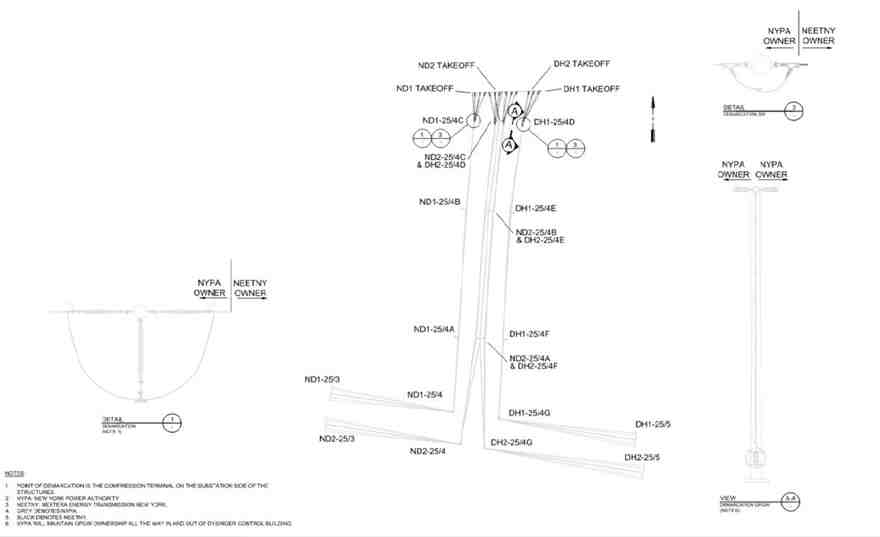 SERVICE AGREEMENT NO. 2603FIGURE C-1C-4 SERVICE AGREEMENT NO. 2603APPENDIX DSECURITY ARRANGEMENTS DETAILS Infrastructure security of New York State Transmission System equipment and operations and control hardware and software is essential to ensure day-to-day New York State Transmission System reliability and operational security.  The Commission will expect the 
NYISO, all Transmission Owners, all Transmission Developers and all other Market Participants to comply with the recommendations offered by the President’s Critical Infrastructure Protection Board and, eventually, best practice recommendations from the electric reliability authority.  All public utilities will be expected to meet basic standards for system infrastructure and operational security, including physical, operational, and cyber-security practices. D-1 SERVICE AGREEMENT NO. 2603APPENDIX E-1INITIAL SYCHRONIZATION DATE[Date]New York Independent System Operator, Inc. Attn: Vice President, Operations 10 Krey Boulevard Rensselaer, NY 12144 [Sr Vice President Power Supply 
New York Power Authority 
Blenheim-Gilboa Power Project 
397 Power Plant Access Road 
Gilboa, NY 12076 Phone: (518) 287 6301] [NextEra Energy Transmission New York, Inc. Attn:  Director of NY Development 
700 Universe Boulevard UST-C5666 Juno Beach, FL 34408 Phone: (561) 694-4831 info@empirestateline.com] Re:	[Transmission Project/Network Upgrade Facilities]Dear	:On [Date] [Transmission Developer/Connecting Transmission Owner] initially synchronized the 
[describe Transmission Project/Network Upgrade Facilities].  This letter confirms [Transmission 
Developer/Connecting Transmission Owners]’s Initial Synchronization Date was [specify]. Thank you. [Signature] [Connecting Transmission Owner/Transmission Developer Representative] E-1 SERVICE AGREEMENT NO. 2603APPENDIX E-2IN-SERVICE DATE[Date]New York Independent System Operator, Inc. Attn: Vice President, Operations 10 Krey Boulevard Rensselaer, NY 12144 [Sr Vice President Power Supply 
New York Power Authority 
Blenheim-Gilboa Power Project 
397 Power Plant Access Road 
Gilboa, NY 12076 Phone: (518) 287 6301] [NextEra Energy Transmission New York, Inc. Attn:  Director of NY Development 
700 Universe Boulevard UST-C5666 Juno Beach, FL 34408 Phone: (561) 694-4831 info@empirestateline.com] Re:	_____________ [Transmission Project/Network Upgrade Facilities]Dear __________________:On [Date] [Connecting Transmission Owner/Transmission Developer] has completed Trial Operation of [describe Transmission Project/Network Upgrade Facilities].  This letter confirms that [describe Transmission Project/Network Upgrade Facilities] [has/have] commenced service, effective as of [Date plus one day]. Thank you. [Signature] [Connecting Transmission Owner/Transmission Developer Representative] E-2 SERVICE AGREEMENT NO. 2603APPENDIX FADDRESSES FOR DELIVERY OF NOTICES AND BILLINGSNotices:NYISO: Before In-Service Date of Transmission Project: New York Independent System Operator, Inc. Attn:  Vice President, System and Resource Planning 10 Krey Boulevard Rensselaer, NY 12144 
Phone:  (518) 356-6000 
Fax:  (518) 356-6118 After In-Service Date of Transmission Project: New York Independent System Operator, Inc. Attn:  Vice President, Operations 10 Krey Boulevard Rensselaer, NY 12144 
Phone:  (518) 356-6000 
Fax:  (518) 356-6118 Connecting Transmission Owner: Sr Vice President Power Supply 
New York Power Authority 
Blenheim-Gilboa Power Project 
397 Power Plant Access Road 
Gilboa, NY 12076 Phone: (518) 287 6301 
Fax: (518) 287 6356 Transmission Developer: NextEra Energy Transmission New York, Inc. Attn:  Director of NY Development 
700 Universe Boulevard UST-C5666 Juno Beach, FL 34408 F-1 SERVICE AGREEMENT NO. 2603 Billings and Payments: Connecting Transmission Owner: Sr Vice President Power Supply 
New York Power Authority 
Blenheim-Gilboa Power Project 
397 Power Plant Access Road 
Gilboa, NY 12076 Phone: (518) 287 6301 Or Wire payments to: New York Power Authority Operating Fund c/o J.P. Morgan Chase N.A. 
ABA No. 021000021 
Account No. 573-804206 Transmission Developer: NextEra Energy Transmission New York, Inc. Attn:  Director of NY Development 
700 Universe Boulevard UST-C5666 Juno Beach, FL 34408 Alternative Forms of Delivery of Notices (telephone, facsimile or email): NYISO: Before In-Service Date of Transmission Project: New York Independent System Operator, Inc. Attn:  Vice President, System and Resource Planning 10 Krey Boulevard Rensselaer, NY 12144 
Phone:  (518) 356-6000 
Fax:  (518) 356-6118 E-mail: interconnectionsupport@nyiso.com F-2 SERVICE AGREEMENT NO. 2603 After In-Service Date of Transmission Project: New York Independent System Operator, Inc. Attn:  Vice President, Operations 10 Krey Boulevard Rensselaer, NY 12144 
Phone:  (518) 356-6000 
Fax:  (518) 356-6118 E-mail: interconnectionsupport@nyiso.com Connecting Transmission Owner: Sr Vice President Power Supply 
New York Power Authority 
Blenheim-Gilboa Power Project 
397 Power Plant Access Road 
Gilboa, NY 12076 Phone: (518) 287 6301 
Fax: (518) 287 6356 
Brian.Saez@nypa.gov Transmission Developer: NextEra Energy Transmission New York, Inc. Attn:  Director of NY Development 
700 Universe Boulevard UST-C5666 Juno Beach, FL 34408 
Phone: (561) 694-4831 Johnbinh.vu@nexteraenergy.com info@empirestateline.com F-3 